Anexăla Hotărârea Curții de Conturi nr.24 din 28 mai 2018CURTEA DE CONTURI A REPUBLICII MOLDOVA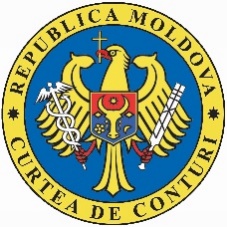 RAPORTUL auditului financiar al Raportului Guvernului privind executarea bugetului de stat pe anul 2017Lista acronimelorOPINIE CU REZERVE PRIVIND  RAPORTUL GUVERNULUI PRIVIND EXECUTAREA BUGETULUI DE STAT PE ANUL 2017Curtea de Conturi a auditat Raportul Guvernului privind executarea bugetului de stat pe anul 2017, care cuprinde Formularele nr.1; nr.2; nr.3; nr.4; nr.4.1; nr.4.2; nr.5; nr.5.1; nr.5.1.1; nr.6; nr.7; nr.8; nr.9; nr.10 și nr.11, precum și descrierea narativă (Componența și denumirea completă a formularelor se prezintă în Anexa nr.2 la prezentul Raport de audit).În opinia auditorilor Curții de Conturi, cu excepția aspectelor expuse în capitolul referitor la baza pentru opinie de audit cu rezerve, Raportul Guvernului privind executarea bugetului de stat pe anul 2017, oferă, sub toate aspectele semnificative, o imagine reală și fidelă privind executarea de casă a bugetului de stat în anul bugetar încheiat, în conformitate cu cadrul de raportare aplicabil și cu datele evidenței sistemului trezorerial.BAZA PENTRU OPINIEAuditul a fost desfășurat în conformitate cu Standardele Internaționale de Audit ale Instituțiilor Supreme de Audit: ISSAI 100, ISSAI 200 și ISSAI 1000-2999. Responsabilitățile auditorilor, potrivit standardelor menționate, sunt descrise în secțiunea ,,Responsabilitățile auditorului” din prezentul Raport de audit. Probele de audit obținute sunt suficiente și adecvate pentru a oferi o bază pentru opinia de audit cu rezerve. Aspectele abordate, care au stat la baza exprimării opiniei cu rezerve, țin de:aspectele financiare: (i) neconfirmarea prin verificări reciproce cu alți administratori ai veniturilor încasate în bugetul de stat în sumă 926,9 mil.lei, sau 2,7% din totalul veniturilor, a limitat auditul în posibilitatea de a se expune asupra veridicității și plenitudinii informației aferente acestora; (ii) neasigurarea verificărilor reciproce între Ministerul Finanțelor și Serviciul Fiscal de Stat privind contribuțiile obligatorii ale producătorilor de produse vitivinicole în sumă de 20,3 mil.lei, totodată, contribuțiile menționate nefiind reflectate în Registrele lunare ale veniturilor bugetului de stat (Forma FI-006); (iii) efectuarea, contrar prevederilor legale, a restituirii TVA în contul achitării restanțelor contribuabililor la contribuțiile obligatorii ale producătorilor de produse vitivinicole, în sumă totală de 9,1 mil.lei, care este sub nivelul materialității la totalul veniturilor și la poziția bugetară „restituiri TVA”, în același timp depășind nivelul stabilit la „Taxe pentru servicii specifice” (cod-1144); (iv) neînchiderea conturilor trezoreriale cu soldurile mijloacelor intrate temporar în posesie, în sumă totală de 830,6 mii lei, la 6 ministere reorganizate; (v) limitarea auditorului în posibilitatea de a oferi concluzii asupra creanțelor (981,5 mil.lei) și datoriilor (743,1 mil.lei) la cheltuielile și activele nefinanciare formate în autoritățile/instituțiile bugetare finanțate de la bugetul de stat, prezentate în Formularul nr.7 „Raportul privind creanțele și datoriile la cheltuieli și active nefinanciare formate în autoritățile/instituțiile bugetare finanțate de la bugetul de stat conform clasificației economice”; (vi) limitarea auditorului în posibilitatea verificării, contrapunerii și confirmării informațiilor raportate la creanțe, datorii și situații patrimoniale, auditul relevând caracterul neidentic al creanțelor și datoriilor raportate în Formularul nr.7 „Raportul privind creanțele și datoriile la cheltuieli și active nefinanciare formate în autoritățile/instituțiile bugetare finanțate de la bugetul de stat conform clasificației economice” cu datele agregate din Bilanțurile contabile prezentate de autoritățile/instituțiile bugetare, respectiv, de 89,9 mil.lei la creanțe și de 24,6 mil.lei la datorii, depășind pragul de materialitate;aspectele de conformitate: (i) nerespectarea calendarului bugetar la elaborarea, aprobarea și raportarea bugetului de stat; (ii) nerespectarea ordinii cronologice de achitare a documentelor executorii după data înregistrării setului de documente la Trezoreria de Stat și cea a achitării în 144 de cazuri (7,9 mil.lei), suma respectivă constituind circa 29,8% din totalul cheltuielilor executate la poziția CBE 28136 „Plăți aferente documentelor executorii”, depășind pragul de materialitate; (iii) repetitivitatea alocării mijloacelor din fondul de rezervă pentru aceleași cheltuieli (2,1 mil.lei) și lipsa, în unele cazuri, a avizelor din partea Ministerului Finanțelor (1,4 mil.lei); (iv) creșterea creanțelor și datoriilor autorităților/instituțiilor bugetare la 31.12.2017, însumând 981,5 mil.lei, și, respectiv, 743,1 mil.lei; (v) neasigurarea prezentării depline a informației consolidate aferente rapoartelor financiare ale APC și UAT, acestea neregăsindu-se în formatul și componența Raportului Guvernului privind executarea bugetului de stat; (vi) nerespectarea prevederilor regulamentare privind procesul de includere în buget a proiectelor pentru investiții capitale, respectând principiile de prioritizare și de conformitate ale acestora cu documentele de planificare strategică națională și sectorială etc. De asemenea, auditul atestă că procesul de returnare a datoriei urmare a asumării obligațiilor de plată derivate din garanțiile de stat acordate băncilor supuse lichidării înregistrează sume nesemnificative (209,9 mil.lei), iar datoria rămasă de 13050,6 mil.lei poate afecta grav bugetele ulterioare.O problematică majoră pentru bugetul de stat este creșterea continuă și ascendentă a dependenței financiare a bugetelor de alt nivel față de bugetul de stat, în special, ale administrațiilor APL, transferurile către acestea de la bugetul de stat depășind de circa 2,3 ori veniturile proprii. Concomitent, se menționează că procesul de întocmire a Raportului Guvernului privind executarea bugetului de stat pentru anul 2017 a fost influențat de reforma APC. În consecință, a fost prelungit termenul de prezentare a rapoartelor pentru 10 APC, iar Ministerul Educației, Culturii și Cercetării a prezentat Ministerului Finanțelor Raportul financiar pentru anul 2017 după finalizarea auditului (24.05.2018).În același context, auditul menționează că Ministerul Finanțelor urma să prezinte Guvernului Raportul anual privind executarea bugetului de stat până la 30.04.2018, efectiv acesta fiind prezentat la data de 22.05.2018. PREZENTAREA DOMENIULUI AUDITATMinisterul Finanțelor este autoritatea publică centrală autorizată cu misiunea de realizare a managementului în domeniul finanțelor publice, cu competențele și responsabilitățile respective.Potrivit prevederilor legale, MF întocmește și prezintă Guvernului, spre examinare și aprobare, Raportul anual privind executarea bugetului de stat pe anul bugetar încheiat, iar Guvernul îl prezintă spre aprobare Parlamentului până la 01.06.2018.Trezoreria de Stat este subdiviziunea prin intermediul căreia se gestionează procesul de execuție bugetară, fiind responsabilă de ținerea evidenței, administrarea Contului Unic Trezorerial, asigurarea controlului efectuării plăților din contul bugetului de stat, prognozarea și gestionarea mijloacelor bănești (managementul lichidităților), raportarea și reglementarea metodologiei contabile.În contextul reformei APC din anul 2017, MF a fost reorganizat sub aspect structural-instituțional. Urmare, în cadrul Trezoreriei de Stat au fost organizate trezorerii regionale, ca servicii publice desconcentrate în teritoriu, fără statut de persoană juridică, care exercită atribuțiile în domeniul organizării și funcționării sistemului trezorerial. Astfel, urmare a reorganizării Trezoreriei de Stat (cu statut de direcție generală) și a 38 de trezorerii teritoriale ale MF, au fost instituite: Direcția Trezoreria de Stat în cadrul MF și 5 trezorerii regionale cu statut de direcție: (Nord – cu sediul în Bălți; Centru – cu sediul în Chișinău; Sud – cu sediul în Comrat; Cahul – cu sediul în Cahul (statut de secție) și Trezoreria Regională Chișinău-bugetul de stat – cu sediul în Chișinău). Efectivul-limită al aparatului central și trezoreriilor regionale a fost stabilit în număr de 298 unități, față de 498 unități existente până la reorganizare (aparatul central al MF – 200 de unități; Trezoreria de Stat – 41 de unități, și trezoreriile teritoriale – 257 de unități).Calendarul activităților pentru întocmirea Raportului privind executarea bugetului de stat pe anul de gestiune, inclusiv componența și formatul acestuia, se aprobă prin ordinele ministrului finanțelor. Componența și formatul Raportului includ formularele de raportare a executării bugetului de stat în toate aspectele Clasificației bugetare, o notă narativă privind politica bugetar-fiscală și formularul „Raport privind executarea bugetului public național” (denumirea completă a acestora se prezintă în Anexa nr.2 la prezentul Raport de audit).Potrivit Raportului privind executarea bugetului public național, în BPN au fost încasate venituri în sumă totală de 53377,6 mil.lei, ceea ce reprezintă 35,5% din PIB. Comparativ cu indicatorii precizați, veniturile BPN au înregistrat o creștere cu 1,1%, echivalentă cu 602,8 mil.lei. Respectiv, față de anul 2016, veniturile BPN au fost în creștere cu 16,2%, sau cu 7423,7 mil.lei. Executarea principalilor indicatori ai BPN pe anul 2017 se prezintă în Tabelul nr.1.Tabelul nr.1Executarea principalilor indicatori ai BPN pe tipuri de bugete pe anul 2017, comparativ cu anul 2016, și ponderea acestora în PIB                                                          (mil.lei) Notă: Datele referitor la venituri și cheltuieli ale componentelor BPN sunt prezentate cu transferurile între bugete.Sursă: Date generalizate de echipa de audit din Raportul privind executarea bugetului de stat pentru anul 2016 și Raportul privind executarea bugetului de stat pentru anul 2017.Ponderea veniturilor BPN a evoluat în PIB cu 1,6 p.p. față de anul 2016, înregistrând 35,5% în anul 2017. Încasarea veniturilor peste nivelul precizat a fost asigurată la toate 4 bugete componente ale BPN, variind de la 100,1%, înregistrat la BUAT, până la 100,9%, raportat la BASS.La partea de cheltuieli, execuția BPN în anul 2017 a fost sub nivelul precizat cu 6,6%, sau cu 3837,5 mil.lei mai puțin. Comparativ cu anul 2016, cheltuielile s-au majorat cu 6059,8 mil.lei, sau cu 12,5% ca pondere în PIB, ceea ce semnifică o creștere de 0,5 p.p. În anul 2017, cheltuielile bugetelor componente ale BPN au fost executate sub nivelul precizat. Astfel, cel mai scăzut nivel a fost raportat de BUAT – 89,7% față de cheltuielile precizate pentru executare, urmate fiind de cheltuielile raportate la BS – 93,9%, iar cheltuielile la BASS și FAOAM au înregistrat o execuție de 99,0%.BPN s-a încheiat cu un deficit de 1144,8 mil.lei, înregistrând o scădere de 4440,3 mil.lei față de nivelul precizat și cu 1363,9 mil.lei mai puțin comparativ cu deficitul executat în anul 2016. Deficitul raportat la PIB reprezintă (-0,8%), sau cu 1,0 p.p. mai puțin decât în anul 2016. Se atestă că exercițiul bugetar al BS pentru anul 2017 a fost încheiat cu un deficit de 1531,7 mil.lei și la FAOAM – de 4,2 mil.lei. Totodată, alte 2 componente ale BPN au fost încheiate cu un sold bugetar (excedent) de 204,2 mil.lei înregistrat la BASS și de 186,9 mil.lei – la BUAT.La situația din 31.12.2017, soldurile mijloacelor bănești în conturile bugetelor componente ale BPN au conturat o tendință de creștere față de 31.12.2016 cu 1846,0 mil.lei, însumând în total 6776,9 mil.lei, dintre care: BS – 4933,9 mil.lei; BUAT – 1272,8 mil.lei; BASS – 330,5 mil.lei; FAOAM – 239,7 mil.lei.Conform prevederilor legale, Curtea de Conturi este obligată să efectueze auditul financiar anual al Raportului Guvernului privind executarea bugetului de stat în anul bugetar încheiat. Potrivit cadrului aprobat, formatul/structura Raportului privind executarea bugetului de stat coincide cu conținutul Legii bugetare anuale, iar toate formularele Raportului includ: indicatorii generali și sursele de finanțare ale bugetului de stat, executarea veniturilor, cheltuielilor și activelor nefinanciare, executarea bugetelor autorităților publice, executarea investițiilor capitale, transferurile de la bugetul de stat la bugetele locale, creanțele și datoriile la cheltuielile și activele nefinanciare (inclusiv cu termenul expirat), repartizarea și utilizarea mijloacelor fondului de rezervă și fondului de intervenție ale Guvernului, Bilanțul contabil privind executarea bugetului de stat, precum și Raportul privind executarea bugetului public național (vezi Anexa nr.2 la prezentul Raport de audit).Datele privind indicii bugetari aprobați și precizați la venituri și cheltuieli, executarea de casă a veniturilor și cheltuielilor sunt date agregate din sistemul de evidență al Ministerului Finanțelor, iar ceilalți indici se includ ca rezultat al consolidării datelor rapoartelor financiare prezentate de către autoritățile/instituțiile bugetare, responsabilitatea pentru corectitudinea și veridicitatea datelor revenindu-le acestora.Auditul financiar exercitat a avut drept scop obținerea unei asigurări rezonabile referitor la faptul că Raportul Guvernului privind executarea bugetului de stat pe anul 2017, întocmit de Ministerul Finanțelor și prezentat Guvernului spre aprobare este elaborat, în toate aspectele semnificative, în conformitate cu prevederile legale și prezintă informația financiară, bazată pe datele evidenței sistemului trezorerial și datele consolidate ale rapoartelor autorităților/instituțiilor bugetare, iar operațiunile sunt corecte și conforme prevederilor legale.Astfel, aspectele-cheie ale prezentului audit financiar public extern se referă la rezultatele verificărilor Raportului privind executarea bugetului de stat pe anul de gestiune încheiat la 31.12.2017.ASPECTELE-CHEIE DE AUDITAspectele financiare Bugetul de stat pe anul 2017 a fost aprobat inițial prin Legea bugetului de stat pe anul 2017, la venituri în sumă de 32839,2 mil.lei și la cheltuieli – de 36994,8 mil.lei, cu o depășire a cheltuielilor asupra veniturilor de 4155,6 mil.lei.Ca rezultat al modificărilor și completărilor, precum și precizărilor operate de MF în temeiul prevederilor art.16 din Legea bugetului de stat pentru anul 2017, parametrii precizați au fost stabiliți la venituri în sumă de 33778,3 mil.lei și la cheltuieli – de 37802,5 mil.lei, cu un deficit bugetar de 4024,2 mil.lei. Executarea de ansamblu a bugetului de stat pe anul 2017 se prezintă în Tabelul nr.2.Tabelul nr.2Executarea bugetului de stat pe anul 2017  (mil.lei) Sursă: Datele generalizate de echipa de audit din Raportul privind executarea bugetului de stat pe anul 2017.Auditul, analizând datele privind execuția bugetului de stat pe anul 2017, relevă că:încasările realizate în sumă de 33947,4 mil.lei sunt cu 169,1 mil.lei (0,5%) peste nivelul prevederilor bugetare precizate;cheltuielile de casă în sumă de 35479,1 mil.lei sunt cu (-2323,4) mil.lei (6,1%) sub nivelul cheltuielilor bugetare precizate;deficitul bugetar în sumă de (-1531,7) mil.lei este cu (-2492,5) mil.lei (61,9%) sub nivelul prevederilor bugetare definitive. Drept urmare, exercițiul bugetar 2017 a înregistrat la venituri un nivel de executare a indicilor precizați de 100,5% și la cheltuieli – de 93,9%, în același timp deficitul bugetar fiind executat la nivel de 38,1%.Veniturile încasate în bugetul de stat în anul 2017 au fost înregistrate și raportate regulamentar.Evidența încasărilor bugetului de stat se asigură prin conturi trezoreriale bazate pe Clasificația bugetară și pe Planul de conturi contabile.Verificările auditului asupra ținerii evidenței încasărilor bugetului de stat, în aspectul conturilor trezoreriale, plenitudinii și corectitudinii raportării anuale a executării de casă conform Clasificației bugetare, relevă următoarele. Conform datelor Raportului privind executarea bugetului de stat pe anul 2017, veniturile bugetului de stat însumează 33947,4 mil.lei. Comparativ cu indicatorii precizați, veniturile încasate în bugetul de stat în perioada auditată reprezintă o creștere de 0,5%, sau cu 169,1 mil.lei mai mult. Realizarea veniturilor bugetului de stat în anul 2017, în comparație cu anii 2015 și 2016, se prezintă în Tabelul nr.3.Tabelul nr.3Executarea veniturilor bugetului de stat în anii 2015-2017 (mil.lei)Sursă: Informații generalizate de echipa de audit din Rapoartele privind executarea bugetului de stat pe anii 2015-2017.Analiza datelor din tabel denotă că veniturile executate în anul 2017, față de perioadele precedente, relevă o tendință de creștere. Astfel, creșterea față de anii 2016 și 2015 constituie circa 17,5% și, respectiv, 21,1%, sau cu 5067,8 mil.lei și, respectiv, cu 5909,5 mil.lei mai mult.Analiza auditului privind realizarea veniturilor bugetului de stat în anul 2017 în aspectul Clasificației bugetare și conturilor trezoreriale respective, în comparație cu indicii precizați, denotă o dinamică pozitivă, comparativ cu perioada precedentă. De asemenea, se atestă că și ponderea veniturilor bugetului de stat încasate în anul 2017 în totalul încasărilor în PIB a înregistrat o creștere. Rezultatele analizei efectuate se prezintă în Tabelul nr.1 din Anexa nr.4 la prezentul Raport de audit. Astfel, auditul constată că ponderea majoră în totalul veniturilor bugetului de stat revine impozitelor și taxelor – 91,9%, acestea fiind încasate în sumă de 31201,6 mil.lei, sau cu 397,7 mil.lei peste nivelul precizat. În comparație cu anul 2016, nivelul acestora înregistrează o creștere de 5076,1 mil.lei. În total, veniturile bugetului de stat realizate în anul 2017 reprezintă 22,6% din PIB, care sunt în creștere cu 1,3 p.p. comparativ cu anul 2016. Analiza auditului denotă că, în totalul veniturilor bugetului de stat, ponderea cea mai semnificativă revine celor provenite din încasările TVA, în sumă de 16788,8 mil.lei, sau 49,5%; accizelor - 5947,0 mil.lei, sau 17,5%; impozitului pe venit – 5541,4 mil.lei, sau 16,3% etc. Rezultatele analizei efectuate de audit sunt prezentate în mod grafic în Diagrama nr.1.Diagrama nr.1Ponderea principalelor tipuri de venituri ale BS în totalul veniturilor BS executate în anul 2017Sursă: Informații generalizate de echipa de audit conform Raportului privind executarea bugetului de stat pe anul 2017, Formularul nr.2.Se menționează că totalul veniturilor bugetului de stat este raportat, luând în considerare sumele restituite la TVA, accize și impozitul pe venit, în sumă totală de 2899,4 mil.lei.Potrivit cadrului normativ, Direcția Trezoreria de Stat a Ministerului Finanțelor, „în scopul corectitudinii întocmirii rapoartelor lunare privind executarea BS, BASS, FAOAM și BL, Direcția generală Trezoreria de Stat prezintă administratorilor de venituri în a cincea zi a lunii următoare perioadei de gestiune Registrul veniturilor BS, BASS, FAOAM și BL (Forma FI-006) în 2 exemplare, semnate de persoanele implicate, cu aplicarea ștampilei. Registrele se perfectează cumulativ de la începutul anului, pe tipuri de impozite și taxe”. În contextul acestor prevederi, auditul a constatat că MF a efectuat în anul 2017 verificarea lunară a veniturilor BPN doar cu 4 administratori principali ai veniturilor publice, și anume, cu SFS, SV, CNAS și CNAM. Astfel, prin verificarea reciprocă cu SFS și SV a veniturilor încasate, MF a asigurat conformitatea și veridicitatea veniturilor raportate în volum de 33020,6 mil.lei, sau 97,3% din totalul veniturilor încasate în bugetul de stat, dintre care 11593,6 mil.lei administrate de Serviciul Fiscal de Stat și 20372,6 mil.lei administrate de Serviciul Vamal.Astfel, se atestă că 2,7%, sau 926,9 mil.lei, reprezintă veniturile încasate în bugetul de stat în anul 2017 prin sistemul trezorerial și neconfirmate de către alți administratori ai veniturilor publice. Aceste circumstanțe limitează auditul în posibilitatea de a se expune asupra veridicității și plenitudinii informației incluse în partea de venituri din Raportul Guvernului privind executarea bugetului de stat.De asemenea, verificările auditului relevă că, deși potrivit datelor din „Registrul veniturilor bugetului de stat/bugetului asigurărilor sociale de stat/fondurilor asigurării obligatorii de asistență medicală/bugetelor locale de la 01.01.2017 până la 31.12.2017” (Forma FI-006), contrasemnat de Serviciul Vamal, veniturile încasate la bugetul de stat de Serviciul Vamal sunt confirmate în sumă de 20372565,9 mii lei, iar în „Raportul analitic privind executarea BPN la situația din 31.12.2017” (Forma FA-005), veniturile încasate de către Serviciul Vamal sunt raportate cu 168,7 mii lei mai puțin. Potrivit explicațiilor MF, situația menționată a fost determinată de modificarea administratorului de venituri la tipul de taxă „Vinieta” (CBE 114638) de la Serviciul Vamal la Serviciul Fiscal de Stat. Astfel, încasările în sumă de 168,7 mii lei, din 20.02.2017, data intrării în vigoare a modificărilor cadrului normativ, înscrise după Serviciul Vamal (localitatea 0130), au fost raportate la Serviciul Fiscal de Stat.Conform cadrului legal, „Gestionarea colectării contribuțiilor de la plătitori, evidența contribuțiilor, calculele penalităților, precum și urmărirea datoriilor către Fondul Viei și Vinului se efectuează de către organele fiscale similar modului stabilit conform legislației fiscale pentru administrarea impozitelor și taxelor”. Astfel, auditul relevă că contribuțiile obligatorii ale producătorilor de produse vitivinicole, încasate pe parcursul anului 2017 în sumă de 20,3 mil.lei, nu au fost supuse verificărilor reciproce între MF și SFS, contribuțiile menționate nefiind reflectate în Registrele lunare ale veniturilor bugetului de stat (Forma FI-006). De menționat că Registrul respectiv se perfectează cumulativ de la începutul anului, pe tipuri de impozite și taxe, fiind o formă (raport) reglementată și aprobată prin Ordinul MF nr.215 din 28.12.2015 la compartimentul „Managementul încasărilor la bugetele componente ale bugetului public național”. Potrivit cadrului normativ, în cazul depistării unor divergențe, administratorii de venit, de comun acord cu Direcția Trezoreria de Stat a Ministerului Finanțelor, urmau să întocmească Actul de verificare a veniturilor încasate la bugetul de stat, pentru confirmarea divergențelor identificate. Conform explicațiilor MF, deși depistarea divergențelor are loc, actele menționate nu se întocmesc din cauza că după depistarea acestora, comunicate în regim de lucru de către administratori, corectările sunt efectuate imediat de către Direcția Trezoreria de Stat a Ministerului Finanțelor.Încasările provenite din granturile externe debursate în bugetul de stat în anul 2017 s-au diminuat comparativ cu anul 2016.În anul 2017 au fost semnate 3 acorduri de granturi externe în valoare totală de 53,0 mil.dol.SUA. Informația privind acordurile de granturi semnate în anul 2017 este prezentată în Tabelul nr.4.Tabelul nr.4Informația privind acordurile de granturi semnate în anul 2017Sursă: Informații generalizate de echipa de audit în baza datelor MF privind granturile contractate în anul 2017.Ponderea majoră în totalul granturilor acordate în anul 2017 revine grantului acordat de Comisia Europeană – 90,6% (48,0 mil.dol.SUA), urmată de Guvernul Japoniei – 9,0% (4,8 mil.dol.SUA), Agenția Elvețiană pentru Dezvoltare și Cooperare – 0,4% (0,2 mil.dol.SUA). Comparativ cu anul 2016, debursările din granturile externe s-au diminuat cu 283,0 mil.lei, constituind la situația din 31.12.2017 suma de 993,0 mil.lei, dintre care: granturi pentru susținerea bugetului de stat – 739,6 mil.lei, granturi pentru proiecte investiționale – 253,3 mil.lei. Din granturile semnate în anul 2017, au fost debursate 500,0 mii lei din grantul acordat de Agenția Elvețiană pentru Dezvoltare și Cooperare pentru implementarea Proiectului „Consolidarea cadrului instituțional al Republicii Moldova în domeniul migrației și dezvoltării”, în valoare de 4,0 mil.lei.Verificările auditului privind veridicitatea datelor incluse în informațiile privind granturile primite în anul 2017 (993,0 mil.lei), prezentate de responsabilii din cadrul MF, și datele reflectate în Raportul privind executarea bugetului de stat (Formularul nr.2) la Cod ECO 13 „Granturi” (992,9 mil.lei) au stabilit divergențe între acestea de 0,1 mil.lei. Potrivit explicațiilor MF, aceste divergențe sunt cauzate de fluctuația cursului de schimb valutar la data înregistrării de către donator a debursării și la data înregistrării în Trezoreria de Stat.Restituirea TVA și accizelor în anul 2017 s-a încadrat în limitele aprobate prin Legea bugetului de stat cu unele neconformități la capitolul TVA, iar restituirile impozitului pe venit au depășit limita bugetară.Prin Legea bugetului de stat pentru anul 2017, pentru restituirea TVA au fost aprobate mijloace în sumă de 2303,6 mil.lei. Urmare a modificărilor operate pe parcursul anului, mijloacele destinate restituirii TVA au fost precizate în sumă de 2642,7 mil.lei, sau cu 339,1 mil.lei mai mult (+15,0%). Analiza auditului referitor la executarea restituirilor TVA a constatat că în perioada auditată acestea au însumat 2642,6 mil.lei, fiind cu 0,1 mil.lei mai puțin față de indicatorul precizat. Totodată, verificările auditului atestă că în ultimii 3 ani s-a înregistrat o tendință stabilă de creștere a volumului TVA restituită din bugetul de stat. Astfel, în anul 2017, comparativ cu anul 2016, acestea au înregistrat o creștere cu 70,9 mil.lei (3,0%) și, respectiv, comparativ cu anul 2015, cu 573,8 mil.lei (28,0%). În anul 2017, de restituirea TVA au beneficiat 1115 contribuabili, sau cu 100 de agenți economici mai mult decât în perioada precedentă. De asemenea, în baza activităților efectuate de audit, s-a identificat că 244 de documente de plată pentru restituirea TVA în sumă de 77,4 mil.lei, prezentate MF pentru achitare după data de 21.12.2017, nu au fost executate/achitate contribuabililor. Cauza neachitării, potrivit explicațiilor MF, a fost epuizarea alocațiilor aprobate în scopurile menționate. Conform cadrului legal, „restituirea TVA se efectuează numai subiectului impozabil care dispune de decizie de restituire a TVA în contul stingerii datoriilor față de bugetul public național, iar în lipsa datoriilor, la cererea subiectului impozabil, în contul viitoarelor obligații ale acestuia față de bugetul public național sau la contul bancar al subiectului impozabil respectiv. Se interzice restituirea TVA în contul stingerii datoriilor creditorilor subiectului impozabil care dispune de decizie de restituire a TVA, inclusiv persoanelor juridice și fizice secundari.”.Urmare a verificărilor auditului privind regularitatea aplicării acestor prevederi, s-a constatat că în perioada auditată, contrar prevederilor legale, au fost efectuate restituiri ale TVA direct Oficiului Național al Viei și Vinului (persoană terță) pentru achitarea plăților obligatorii ale producătorilor de produse vitivinicole. Astfel, testările de fond ale auditului au constatat 81 de cazuri de restituiri ale TVA efectuate în contul achitării restanțelor contribuabililor la contribuțiile obligatorii ale producătorilor de produse vitivinicole, în sumă totală de 9,1 mil.lei.Evaluarea de către audit a efectului neconformităților constatate la restituirea TVA relevă că iregularitatea menționată este sub nivelul materialității la totalul veniturilor și la poziția bugetară „restituiri TVA”, în același timp depășind nivelul stabilit la „Taxe pentru servicii specifice” (cod-1144). În esență, aceasta a condiționat denaturarea raportării plăților aferente restituirii TVA în anul 2017 cu 9,1 mil.lei mai mult, precum și în aceeași mărime, majorarea încasărilor de venituri la pozițiile Clasificației bugetare „Plata obligatorie a producătorilor de produse vitivinicole” (cod-114640), „Taxe pentru servicii specifice” (cod-1144) și, respectiv, totalul veniturilor.Potrivit motivației MF, restituirile TVA menționate au fost efectuate ținând cont de faptul că „Plata obligatorie a producătorilor de produse vitivinicole” (cod-114640), potrivit Clasificației bugetare, este atribuită la „Taxe pentru servicii specifice” (cod-1144). În contextul celor expuse, auditul menționează circumstanțele identificate și expuse în capitolul precedent al prezentului Raport (4.1.1), tipul de venit „Plata obligatorie a producătorilor de produse vitivinicole” nu s-a regăsit în Registrul veniturilor bugetului de stat (Forma FI-006) confirmat de SFS. Mai mult decât atât, SFS, prin indicarea în decizia de restituire a TVA în contul achitării „plății obligatorii a producătorilor de produse vitivinicole Oficiului Național al Viei și Vinului”, conduce la generarea neconformităților și de către Direcția Trezoreria de Stat, care efectuează plățile la acest capitol, ca urmare denaturând și unii indicatori la partea de venituri. Potrivit datelor raportate de MF, restituirea accizelor în anul 2017 a însumat 212,6 mil.lei, sau cu 3,4 mil.lei (-2,0%) mai puțin decât limita precizată în buget. Analiza auditului relevă că sumele restituirilor la accize relevă în dinamică o tendință variabilă, fiind mai mult cu 45,6 mil.lei față de anul 2016 și mai puțin cu 8,2 mil.lei față de anul 2015. Conform datelor raportate de MF, în anul 2017 din bugetul de stat au fost efectuate restituiri ale impozitului pe venitul persoanelor fizice în sumă totală de 44,2 mil.lei. Verificările auditului constată că suma restituirilor real efectuate depășește cu 1,9 mil.lei (4,5%) indicatorii precizați în legea bugetară anuală.Deficitul bugetar și sursele de finanțare au fost raportate în corespundere cu cadrul de evidență. Verificările auditului asupra Raportului privind executarea indicatorilor generali și surselor de finanțare ale bugetului de stat pentru anul 2017 au constatat că execuția bugetului de stat la 31.12.2017 s-a încheiat cu un deficit de (-1531,7) mil.lei. Comparativ cu nivelul deficitului precizat, acesta este cu 2492,5 mil.lei mai puțin, sau 38,1% față de indicatorul precizat. Tendințele deficitului bugetului de stat pe anul 2017, comparativ cu anul 2016 și, respectiv, cu anul 2015, precum și ponderea acestuia în PIB sunt prezentate în Tabelul nr.5. Tabelul nr.5Tendințele deficitului bugetului de stat pe anii 2015-2017 și ponderea acestuia în PIB(mil.lei)*Produsul intern brut luat în calcul pentru anul 2015 este de 122.563,0 mil.lei, pentru anul 2016 este de 135.397,0 mil.lei, iar pentru anul 2017, conform datelor preliminare ale BNS, este de 150.369,0 mil.lei.Sursă: Date generalizate de echipa de audit din Rapoartele privind executarea bugetului de stat pe anii 2015-2017.Astfel, analizând rezultatul execuției bugetului de stat în anul 2017, comparativ cu anul 2016, când deficitul bugetar însuma 3433,7 mil.lei, se constată o descreștere a deficitului bugetar, în valoare absolută cu 1902,0 mil.lei, sau de 55,4%. De asemenea, comparativ cu anul 2015, deficitul bugetului de stat pentru anul 2017 a înregistrat o descreștere cu 533,5 mil.lei, sau de 25,8%. Ca pondere în PIB, deficitul realizat în anul 2017 a constituit 1,0%, sau cu 1,9 p.p. mai puțin decât indicatorul prognozat (2,9%). Examinările auditului, cât și contrapunerea datelor raportate de MF cu datele modificărilor operate pe parcursul anului de gestiune, au relevat că, conform prevederilor Legii bugetului de stat pe anul 2017, inițial deficitul bugetului de stat a fost aprobat în volum de 4155,6 mil.lei. Urmare a modificărilor efectuate pe parcursul anului, deficitul bugetului de stat a fost precizat în volum de 4030,2 mil.lei, situația fiind prezentată în Tabelul nr.6.Tabelul nr.6Evoluția principalilor indici bugetari în contextul modificărilor la Legea bugetară anuală(mil.lei)Sursă: Datele generalizate de echipa de audit din Raportul privind executarea bugetului conform clasificației economice la situația din 31.12.2017, Forma FE-009.În baza analizei efectuate, auditul denotă că MF raportează deficitul bugetului de stat precizat în volum de 4024,2 mil.lei, sau cu 5,9 mil.lei mai puțin, în condițiile intrării suplimentare, în aceeași mărime, a mijloacelor provenite din surse externe în posesia MAI și SV. Astfel, potrivit motivației MF, diferența de 5,9 mil.lei a fost condiționată de modificarea de către MF, la solicitarea Inspectoratului General pentru Situații de Urgență al MAI (nr.19/8-2430 din 08.12.2017), urmare a intrării mijloacelor în sumă de 2779,4 mil.lei, care reprezintă tranșa finală transferată de către donator în cadrul Proiectului „Îmbunătățirea serviciilor mobile terestre și avia de intervenție de urgență SMURD”, precum și în baza cererii SV (nr.28/08 din 14.08.2017) privind mijloacele intrate suplimentar cu titlu gratuit din partea Comisiei Europene „Granturi capitale primite de la organizațiile internaționale pentru proiecte finanțate din surse externe pentru bugetul de stat”, pentru implementarea Proiectului „IMPEFO” (Laboratorul Serviciului Vamal), în sumă de 3189,6 mil.lei. Potrivit cadrului legal, „sursele de finanțare a bugetului sunt operațiuni cu instrumente ale datoriei; operațiuni aferente vânzării și privatizării patrimoniului public; operațiuni cu soldurile în conturile bugetului; alte operațiuni cu activele financiare și cu datoriile bugetului”. Verificările auditului asupra conformității finanțării deficitului bugetului de stat în anul 2017 denotă că rezultatele executării surselor de finanțare a deficitului au fost: i) active financiare în sumă de (-250,0 mil.lei); ii) datorii în sumă de 3421,2 mil.lei, dintre care datoriile interne – 1118,4 mil.lei, și împrumuturi externe – 3625,9 mil.lei; și iii) modificarea soldului de mijloace bănești în sumă de (-1639,5 mil.lei). Totodată, pe parcursul anului au fost rambursate împrumuturi externe în sumă de (-1323,1 mil.lei). Referitor la sursa de finanțare a deficitului formată din active financiare, auditul menționează că, potrivit prevederilor hotărârilor Guvernului, în anul 2017 MF a alocat din contul mijloacelor prevăzute în BS, pentru majorarea capitalului social al Î.S. Fabrica de Sticlă din Chișinău – 12,5 mil.lei, și S.A. „MoldFarm” – 1,0 mil.lei, în total reprezentând 21,3% din volumul precizat la poziția „Majorarea volumului acțiunilor și a cotei părți în capitalul social în interiorul țării” (cod-4151). Mijloacele obținute din privatizarea pachetului de acțiuni/cotelor sociale/proprietatea publică au însumat 166,1 mil.lei, sau 68,1% față de indicatorul precizat al poziției respective. Verificările și contrapunerile efectuate de către audit referitor la încasările înregistrate în evidența Trezoreriei de Stat cu datele raportate nu au constatat divergențe.Alte mijloace interne ale bugetului care au servit ca surse de finanțare a deficitului în sumă de 210,6 mil.lei, sau 30,1% din volumul precizat, au fost formate urmare a transferării în bugetul de stat a mijloacelor încasate din valorificarea activelor băncilor care se află în proces de lichidare (BC „Investprivatbank” S.A. – 0,7 mil.lei, și, respectiv, BC „Banca de Economii” S.A., BC „Banca Socială” S.A., BC „Unibank” S.A. în sumă totală de 209,9 mil.lei). Totodată, se atestă că, potrivit datelor MF, la situația din 31.12.2017 datoria băncilor sus-menționate față de MF însuma 13408,9 mil.lei, urmare a asumării obligațiilor de plată derivate din garanțiile de stat acordate acestora.Soldurile de mijloace bănești la începutul și la finele anului bugetar au fost raportate conform regulilor stabilite.Potrivit Raportului privind executarea indicatorilor generali și surselor de finanțare ale bugetului de stat, Bilanțul contabil privind executarea bugetului de stat, soldurile mijloacelor bănești la situația din 31.12.2017 au însumat 4933,9 mil.lei.Examinările auditului denotă majorarea soldurilor cu 1635,7 mil.lei (50,0%), comparativ cu situația din 31.12.2016. Preponderent, această majorare este condiționată de nivelul de executare a părții de venituri și de gradul scăzut de valorificare a alocațiilor bugetare aprobate.Verificările auditului relevă că soldul mijloacelor bănești în conturile bugetului de stat este constituit: i) în monedă națională – 2372,5 mil.lei, ii) în valută străină – 2439,6 mil.lei și iii) din soldul de mijloace pe conturi curente în afara sistemului trezorerial – 121,8 mil.lei. De menționat că soldul de mijloace pentru conturile curente în afara sistemului trezorerial (121,8 mil.lei) este aferent conturilor desemnate pentru: i) 15 proiecte investiționale conform cerințelor donatorilor externi, ii) 40 ambasade și consulate ale Republicii Moldova în străinătate, iii) Comisia Națională a RM pentru UNESCO și iv) 2 centre de reabilitare pentru copii, a invalizilor și pensionarilor amplasate în localitatea Sergheevca, Ucraina.Totodată, în aspectul instituțiilor financiare, soldul mijloacelor bănești raportate la situația din 31.12.2017 sunt înregistrate: i) în CUT - 1863,5 mil.lei; ii) în conturile BNM – 2439,6 mil.lei; iii) în cont de depozit la BNM - 508,9 mil.lei; iv) în conturile MAIB - 0,1 mil.lei; v) în conturile din afara sistemului trezorerial - 121,8 mil.lei. Verificările auditului au constatat că soldurile mijloacelor bănești menționate sunt confirmate prin extrasele bancare și trezoreriale. De asemenea, verificările auditului menționează că totalul sumei de 508,9 mil.lei din contul de depozit la BNM este aferent constituirii rezervei de lichidități, urmare emiterii obligațiunilor de stat prin majorarea datoriei de stat interne, cu încadrarea în plafonul stabilit prin Legea bugetară anuală. Concomitent, referitor la soldurile din conturile din afara sistemului trezorerial, auditul denotă că acestea sunt consolidate în baza rapoartelor autorităților/instituțiilor bugetare. În același timp, confirmarea soldurilor la proiectele investiționale din granturi și credite externe aflate la conturile în bănci comerciale se efectuează prin prezentarea lunară a „Rapoartelor privind executarea bugetului în afara sistemului trezorerial” (FD-040), cu anexarea Informației confirmată prin extrasele băncilor comerciale în care sunt deservite proiectele respective.Urmare a contrapunerii datelor vizând soldurile de mijloace bănești la 01.01.2017, reflectate în Raportul privind executarea bugetului de stat pe anul 2017, cu datele din 31.12.2016, reflectate în Raportul privind executarea bugetului de stat pe anul 2016, auditul nu a constatat abateri.Regularitatea deschiderii/închiderii conturilor trezoreriale ale autorităților/instituțiilor bugetare, urmare a reorganizării unor APCÎn anul 2017 a fost efectuată reforma administrației publice centrale, inițiate în conformitate cu Hotărârea Parlamentului nr.189 din 21.07.2017 „Pentru aprobarea listei ministerelor”. Procedura de reorganizare s-a efectuat în baza Hotărârii Guvernului nr.594 din 26.07.2017 „Cu privire la restructurarea administrației publice centrale de specialitate”. Astfel, din 16 ministere, 4 au fost reorganizate prin absorbția a 11 ministere, iar 5 nu au suportat modificări/reorganizări. Verificările auditului referitor la deschiderea/închiderea conturilor trezoreriale ale autorităților/instituțiilor bugetare, urmare a reorganizării unor APC, au constatat următoarele. Conform cadrului normativ, Ministerul Finanțelor urma să prezinte Guvernului, în termen de 45 de zile de la data intrării în vigoare a hotărârii menționate, proiectul hotărârii Guvernului privind redistribuirea alocațiilor, aprobate prin Legea bugetului de stat pentru anul 2017 nr.279 din 16 decembrie 2016, între ministere, alte autorități administrative centrale și structuri organizaționale din sfera lor de competență. Activitățile de audit efectuate au relevat că Ministerul Finanțelor nu a stipulat termenele de închidere a conturilor trezoreriale ale autorităților/instituțiilor bugetare reorganizate, din care cauză procedura de închidere a conturilor trezoreriale a derulat în perioada 19.09.2017 –31.03.2018, fapt confirmat și prin informația prezentată de Trezoreria Regională Chișinău – bugetul de stat. Astfel, soldurile veniturilor colectate și ale altor mijloace a 41 de autorități/instituții bugetare reorganizate au fost transferate, în sumă totală de 17,8 mil.lei, urmare a închiderii conturilor trezoreriale vechi la conturile trezoreriale noi. Informația detaliată este prezentată în Tabelul nr.2 din Anexa nr.3 la prezentul Raport de audit.Totodată, după închiderea și transferarea soldurilor veniturilor colectate, au fost admise și efectuate corectări ale soldurilor la conturile trezoreriale noi deschise pentru 25 din 41 de instituții bugetare, în sumă de 3,7 mil.lei, urmare a redistribuirii alocațiilor aprobate prin Legea bugetului de stat pentru anul 2017 între ministere, alte autorități administrative centrale și structuri organizaționale din sfera lor de competență.La situația din 31.12.2017, se atesta neînchiderea la 6 APC reorganizate/absorbite a conturilor trezoreriale cu soldurile mijloacelor intrate temporar în posesie în sumă totală de 830,6 mii lei, dintre care: 701,2 mii lei revin Ministerului Sănătății; 105,0 mii lei – Ministerului Educației; 12,4 mii lei – Ministerului Culturii, și 11,7 mii lei – Ministerului Mediului etc., acestea fiind închise prin transferul mijloacelor la conturile noi deschise în Trezoreria Regională Chișinău – bugetul de stat. Informații detaliate se prezintă în Tabelul nr.3 din Anexa nr.3 la prezentul Raport de audit.În cazul Ministerului Educației, care la 31.12.2017 înregistra un sold de 105,0 mii lei, auditul nu a putut verifica reflectarea acestuia în Bilanțul contabil, din cauza că acesta a fost prezentat Ministerului Finanțelor după finalizarea auditului, la data de 24.05.2018. Efectuarea transferurilor interbugetare Pentru anul 2017, în bugetul de stat au fost aprobate transferuri către alte bugete în sumă de 16926,6 mil.lei, dintre care: BASS – 6105,2 mil.lei, FAOAM – 2593,0 mil.lei, BUAT – 8228,4 mil.lei. Ulterior, prin modificările operate în Legea bugetului de stat, valoarea transferurilor a ajuns la suma de 17834,2 mil.lei, inclusiv transferurile către BASS – 6023,5 mil.lei (-81,7 mil.lei) și către BUAT – 9217,7 mil.lei (+989,3 mil.lei). Verificările auditului privind executarea transferurilor de la bugetul de stat au stabilit că volumul acestora a constituit 17662,1 mil.lei, nivelul de executare fiind de 99,0%, sau cu 0,7 p.p. mai puțin față de anul 2016, inclusiv: către BASS – 5941,0 mil.lei, cu un nivel de executare de 98,6%, sau cu 0,8 p.p. mai puțin față de anul 2016, FAOAM – 2593,0 mil.lei, cu un nivel de executare de 100%, și BUAT – 9128,1 mil.lei, cu un nivel de executare de 99,0%, sau cu 0,9 p.p. mai puțin față de anul 2016. Ponderea transferurilor de la bugetul de stat în totalul veniturilor proprii ale bugetelor componente ale BPN a constituit 33,3% la BASS, 41,4% la FAOAM (în descreștere cu 2,2 p.p. față de anul 2016) și 70,0% la BUAT (în creștere cu 2,5 p.p. față de anul 2016). Dinamica veniturilor proprii ale BASS și FAOAM a înregistrat un ritm de creștere pozitiv, devansând volumul transferurilor interbugetare. Deși totalul veniturilor proprii ale BUAT a înregistrat o creștere de 0,1 mlrd.lei comparativ cu anul 2016, acesta a rămas la un nivel inferior nivelului transferurilor interbugetare. Analiza auditului referitor la coraportul transferurilor de la bugetul de stat față de veniturile proprii ale bugetelor componente ale BPN se prezintă în Diagrama nr.2.Diagrama nr.2Sinteza executării transferurilor de la bugetul de stat* în comparație cu veniturile proprii ale bugetelor componente ale BPN în perioada 2015-2017(mlrd.lei)*Notă: Transferurile în conformitate cu art.3 lit. a) din Legea bugetului de stat pentru anul 2017.Sursă: Informații generalizate de echipa de audit în baza datelor prezentate de Ministerul Finanțelor.Volumul transferurilor de la bugetul de stat către BUAT a fost aprobat inițial la nivel de 8228,4 mil.lei, iar în urma rectificărilor a fost majorat până la 9217,7 mil.lei (+989,3 mil.lei), executarea de casă constituind 9128,1 mil.lei, sau cu 89,6 mil.lei mai puțin decât nivelul precizat. Totodată, comparativ cu anul 2016, volumul transferurilor de la bugetul de stat s-a majorat cu 1353,5 mil.lei. În mare parte, această majorare se datorează faptului că, prin modificările operate în Legea privind finanțele publice locale nr.397 din 16.10.2003 și Legea fondului rutier nr.720 din 02.02.1996, ambele cu aplicare din 1 ianuarie 2017, transferurile de la bugetul de stat către BUAT au fost suplinite cu un tip nou de transferuri cu destinație specială, și anume „infrastructura drumurilor publice locale”. Astfel, la precizarea bugetului de stat pentru întreținerea drumurilor locale au fost alocate 736,2 mil.lei.Auditul atestă că în anul 2017 volumul transferurilor de la bugetul de stat către BUAT (9128,1 mil.lei) a devansat de circa 2,3 ori volumul veniturilor proprii încasate (3909,0 mil.lei), ceea ce relevă gradul înalt de dependență a BUAT față pe bugetul de stat. De menționat că, pe de o parte, situația este cauzată de implementarea noului sistem de transferuri, cât și de propunerile MF de continuare a efectuării transferurilor de compensare temporară, iar pe de altă parte, de lipsa capacităților și responsabilității APL de a-și consolida baza fiscală proprie.Conform prevederilor legale, BUAT beneficiază de transferuri cu destinație generală și de transferuri cu destinație specială. Conform art.IV din Legea nr.267 din 01.11.2013 pentru modificarea și completarea unor acte legislative, Guvernul a fost abilitat cu dreptul de a forma în componența bugetului de stat un fond de compensare, în proporție de până la 1% din veniturile bugetului de stat pe o perioadă de 2 ani (2015 și 2016), pentru acoperirea riscurilor apărute în urma descentralizării financiare a UAT. La expirarea prevederilor legii menționate, prin art.17 din Legea bugetului de stat pentru anul 2017 Guvernul iarăși se abilitează cu dreptul de a forma în componența bugetului de stat un fond de compensare, în proporție de până la 0,5% din veniturile bugetului de stat, „în legătură cu rezultatele modeste în vederea consolidării bazei de venituri proprii ale administrațiilor publice locale”.Astfel, în anul 2017 transferurile cu destinație generală au constituit 1211,1 mil.lei, cu nivelul de executare de 100%, transferurile cu destinație specială – 7818,2 mil.lei, cu nivelul de executare de 98,8%, sau mai puțin cu 89,6 mil.lei. În afara acestora, de la bugetul de stat au fost efectuate către BUAT transferuri în sumă totală de 98,8 mil.lei, din care 84,3 mil.lei – din fondul de compensare și alte transferuri curente cu destinație generală în sumă de 14,5 mil.lei („pentru compensarea majorării de la 1 ianuarie 2017 a cuantumului alocației lunare pentru întreținerea unui copil în serviciile casă de copii de tip familial și asistență parentală profesionistă, pentru compensarea majorării salariale (cu indicele 1,2) pentru asistenții sociali din cadrul serviciului de asistență socială comunitară, precum și pentru acoperirea cheltuielilor efectuate în anul 2016 din contul veniturilor proprii ale bugetelor locale pentru măsurile de protecție socială finanțate din contul transferurilor cu destinație specială de la bugetul de stat”). Analiza efectuată privind sinteza executării transferurilor de la bugetul de stat către BUAT în anul 2017 se prezintă în Tabelul nr.7.Tabelul nr.7 Sinteza executării transferurilor de la bugetul de stat către BUAT pe anul 2017 (mil.lei)*Notă: Sinteza executării transferurilor cu destinație specială se prezintă în Tabelul nr.4 din Anexa nr.3 la prezentul Raport de audit.Sursă: Informații generalizate de echipa de audit în baza datelor din Raportul privind executarea bugetului de stat pe anul 2017, Formularul nr.5.Verificările auditului și contrapunerea datelor din Raportul privind transferurile de la bugetul de stat către bugetele locale pe anul 2017 cu datele Informației privind executarea bugetelor locale pe venituri la situația din 31.12.2017, care prezintă date agregate din sistemul de evidență al Ministerului Finanțelor, au identificat că din bugetul de stat au fost alocate transferuri cu destinație specială în valoare de 424,4 mil.lei, care nu sunt parte componentă a Anexei nr.5 din Legea bugetului de stat pentru anul 2017. La solicitarea echipei de audit, Ministerul Finanțelor a prezentat o notă informativă prin care se atestă că din acestea, 312,9 mil.lei au fost executate/transferate din următoarele fonduri:Fondul Ecologic Național din Moldova –191,8 mil.lei;Fondul de Investiții Sociale din Moldova – 29,2 mil.lei; Fondul Republican de Susținere Socială a Populației – 82,5 mil.lei;Fondul de intervenție al Guvernului – 9,4 mil.lei. În opinia echipei de audit, în vederea asigurării principiului de transparență în relațiile dintre bugetul de stat și bugetele locale, se consideră oportun aplicarea procedurilor privind modificarea anexei corespunzătoare la Legea bugetară anuală.Concomitent, au fost alocate BUAT transferuri în sumă de 111,5 mil.lei, pentru realizarea prevederilor:Legii nr.1225-XII din 08.12.1992 privind reabilitarea victimelor represiunilor politice – 12,7 mil.lei;Legii nr.154-XVI din 05.07.2007 privind acordarea compensației unice pentru conectarea la conducta de gaze naturale a unor categorii de populație din mediul rural – 0,03 mil.lei;Hotărârea Guvernului nr.584 din 24.07.2017 „Cu privire la aprobarea Programului activităților de reintegrare a țării pe anul 2017” – 11,8 mil.lei;Hotărârea Guvernului nr.836 din 13.09.2010 „Cu privire la acordarea indemnizațiilor unice pentru construcția sau procurarea spațiului locativ sau restaurarea caselor vechi unor categorii de cetățeni” – 7,7 mil.lei;Hotărârea Guvernului nr.183 din 22.03.2017 „Privind finanțarea lucrărilor de renovare a instituțiilor de învățământ primar, gimnazial și liceal din subordinea autorităților administrației publice locale în anul 2017” – 79,3 mil.lei.Aspectele de conformitate  Nerespectarea calendarului bugetar pentru elaborarea, aprobarea și raportarea bugetului de stat pentru anul 2017Conform cadrului legal, calendarul bugetar reprezintă un plan de activități aferente procesului bugetar, în care sunt stabilite termenele de realizare a acestora și autoritățile responsabile. Principalele activități și termene-limită ale calendarului bugetar sunt prevăzute în art.47 al Legii finanțelor publice și responsabilității bugetar-fiscale nr.181 din 25.07.2014. Pentru executarea prevederilor legale prin Ordinul MF nr.209 din 24.12.2015, a fost aprobat Setul metodologic privind elaborarea, aprobarea și modificarea bugetului, în care sunt stabilite etapele principale și responsabilitățile pentru elaborarea și adoptarea legii anuale a bugetului de stat, acțiunile și termenele de realizare a acestora. Verificările efectuate de audit au constatat: nerespectarea termenelor prevăzute de cadrul legal la etapa de elaborare a proiectului bugetului de stat și, respectiv, la etapa de adoptare a Legii bugetului de stat pentru anul 2017. Astfel, MF a remis pentru examinare și aprobare Guvernului proiectul Legii bugetului de stat pentru anul 2017 cu o întârziere de 78 de zile (la data de 02.12.2016), respectiv, acesta fiind aprobat cu o întârziere de 51 de zile. Drept urmare, Parlamentul a adoptat Legea bugetului de stat pentru anul 2017 la data de 16.12.2016, însă cadrul legal prevede că termenul-limită de adoptare a Legii bugetare pe anul următor este de până la 1 decembrie; nerespectarea termenelor de prezentare a rapoartelor financiare de către autoritățile/instituțiile bugetare. Astfel, din 45 APC, doar 33 de autorități (73%) au prezentat rapoartele financiare în termenul prevăzut, situația fiind prezentată în Tabelul nr.8. Tabelul nr.8Informația privind respectarea termenelor de prezentare a rapoartelor financiare de către APCSursă: Informație generalizată de echipa de audit conform datelor prezentate de Ministerul Finanțelor.Analiza datelor din tabel atestă că 6 APC nu s-au încadrat cu prezentarea rapoartelor financiare pentru anul 2017 nici în termenul prelungit. Astfel, ultimele rapoarte au fost prezentate la data de 27.04.2018 de către MSMPS. Deși, MECC a prezentat rapoartele la data de 17.04.2018, acestea i-au fost restituite de către MF din cauza multiplelor greșeli.Potrivit motivației MF, prelungirea termenului de prezentare a rapoartelor financiare pentru anul 2017, precum și nerespectarea termenelor stipulate de către unele APC au fost cauzate de restructurarea administrației publice centrale de specialitate, concedierea persoanelor-cheie din serviciul contabil și angajarea persoanelor noi în APC reorganizate. În așa mod, nu a fost asigurată continuitatea bunei activități a serviciului financiar-contabil al instituțiilor reorganizate. De asemenea, conform cadrului legal, MF urma să prezinte spre auditare Curții de Conturi Raportul anual privind executarea bugetului de stat până la data de 15 aprilie 2018. În realitate, acesta a fost prezentat echipei de audit la 17.04.2018. Totodată, conform Calendarului activităților pentru întocmirea Raportului anual privind executarea bugetului de stat, MF urma să prezinte Guvernului Raportul anual privind executarea bugetului de stat până la  30.04.2018. Auditul relevă că Raportul a fost prezentat Guvernului la data de 22.05.2018 prin Scrisoarea Ministerului Finanțelor nr.12/4-3-72/488. Modificările operate pe parcursul anului 2017 la indicatorii bugetar-fiscali aprobați inițial au fost generate de gradul de realizare a veniturilor bugetului de stat.Pentru anul 2017, în bugetul de stat inițial au fost aprobate venituri în sumă de 32839,2 mil.lei. Prin operarea modificărilor din 17.03.2017 și din 10.11.2017 la Legea bugetară anuală, a fost majorat totalul veniturilor bugetului de stat cu 385,9 mil.lei și, respectiv, cu 541,6 mil.lei.Verificările auditului au constatat că MF, fiind autorizat prin cadrul legal, a modificat/majorat veniturile bugetului de stat cu 11604,2 mii lei, dintre care granturile pentru proiecte investiționale – cu 9772,5 mii lei, și donațiile pentru instituțiile bugetare – cu 1831,7 mii lei.Deși, potrivit cadrului legal, „pe parcursul unui an bugetar pot fi efectuate, de regulă, cel mult două modificări ale bugetelor componente ale bugetului public național, care se adoptă nu mai degrabă de 1 iulie și nu mai târziu de 15 noiembrie, cu excepția cazurilor prevăzute la art.69 alin. (4)”, verificările auditului au constatat că pe parcursul anului au fost operate 4 modificări la Legea bugetului de stat pentru anul 2017. Astfel, prima modificare a fost efectuată pe data de 17.03.2017, adică înainte de termenul stabilit – 1 iulie, și ultima modificare, a patra, a fost efectuată la data de 10.11.2017, încadrându-se în termenul limită de 15 noiembrie.Analiza informației cu privire la principalii indicatori de venituri ai bugetului de stat executați în anul 2017 se prezintă în Tabelul nr.5 din Anexa nr.3 la prezentul Raport de audit. Astfel, analiza efectuată denotă că, similar anilor precedenți, la 5 poziții de venituri încasările au fost peste nivelul prevăzut, în total cu circa 541,4 mil.lei mai mult (cu 305,3 mil.lei – la accize; cu 112,3 mil.lei – la taxa asupra comerțului exterior și operațiunile externe; cu 60,6 mil.lei – la TVA; cu 37,0 mil.lei – la amenzi și sancțiuni; cu 26,2 mil.lei – la taxe și plăți pentru utilizarea mărfurilor și pentru practicarea unor genuri de activitate etc.). Totodată, la 6 poziții de venituri, încasările au fost sub nivelul prevăzut, în total cu circa 371,8 mil.lei mai puțin (cu 188,9 mil.lei – la granturi primite; cu 80,7 mil.lei – la impozitul pe venit; cu 43,8 mil.lei – la venituri din vânzarea mărfurilor și serviciilor; cu 33,3 mil.lei – la alte venituri; cu 11,7 mil.lei – la impozite pe proprietate; cu 13,4 mil.lei – la taxa pentru folosirea drumurilor etc.).  De asemenea, analiza auditului denotă că în structura veniturilor se atestă abateri semnificative ale estimărilor inițiale față de cele realizate în ambele sensuri, respectiv, subestimări sau supraestimări care au influențat într-o măsură oarecare și nivelul executării veniturilor raportate. Astfel, supraestimări semnificative ale veniturilor bugetului de stat au fost constatate la: granturi primite – cu 1843,8 mil.lei (dintre care, pentru susținerea bugetului – 1589,3 mil.lei, și pentru proiecte de finanțare din surse externe – 293,7 mil.lei, cauzate de prognoze prea optimiste în cazul veniturilor bugetare din sumele care urmau a fi primite din partea UE și altor donatori externi);accize la berea produsă pe teritoriul Republicii Moldova – cu 6,5 mil.lei;taxe pentru servicii specifice – cu 2,3 mil.lei;taxe și plăți pentru utilizarea mărfurilor și pentru practicarea unor genuri de activitate – cu 89,9 mil.lei, în special a celor legate de domeniul jocurilor de noroc;alte venituri și venituri neidentificate – cu 48,1 mil.lei etc.Concomitent, subestimări semnificative ale veniturilor bugetului de stat la etapa inițială de elaborare a bugetului respectiv au fost constatate la următoarele tipuri de venituri: impozitul pe venit – cu 559,2 mil.lei (dintre care, 143,8 mil.lei – impozitul pe venitul persoanelor fizice, și 415,4 mil.lei – impozitul pe venitul persoanelor juridice), cauzate de: i) creșterea salariului mediu lunar pe economie cu 12,3%, comparativ cu 7,6% luate în calcul la elaborarea indicatorilor bugetari, și ii) majorarea bazei de calcul a impozitului pe venit al persoanelor juridice;taxa pe valoarea adăugată – cu 824,4 mil.lei, cauzată de creșterea ritmului importurilor cu 18,1% față de cele luate în calcul la proiectul bugetului (9,0%), precum și de creșterea livrărilor impozabile la cota standard și a numărului plătitorilor de TVA cu circa 8%;accize – cu 872,8 mil.lei, cauzate de creșterea numărului autoturismelor importate cu circa 2,6 ori, inclusiv din contul supraîncasărilor de la importul autoturismelor care au fost introduse în țară până la data de 1 noiembrie 2016, care au fost devamate cu reducerea cotei accizelor de 70,0%, precum și de creșterea volumului importurilor la unele produse petroliere;alte taxe pentru mărfuri și servicii – cu 375,9 mil.lei;taxa asupra comerțului exterior și operațiunilor externe – cu 325,6 mil.lei, condiționată de majorarea ritmului de creștere a comerțului exterior față de cel prognozat la estimarea indicatorilor bugetari etc.Nivelul acumulării de către administratorii veniturilor stabilite prin Legea bugetului de stat pentru anul 2017 și consecințele posibile asupra restanțelor contribuabililor față de bugetul de stat la plata obligațiilorPrincipalii administratori ai veniturilor publice în BPN, potrivit cadrului legal, sunt: SFS (administrează veniturile: BS, BUAT; o parte din veniturile FAOAM și ale BASS); SV (administrează veniturile BS); serviciile de colectare a impozitelor și taxelor locale din cadrul primăriilor, precum și alți administratori de venituri publice. Totodată, instituția statului cu sarcina de gestionare și asigurare a nivelului optim al resurselor BPN este Ministerul Finanțelor.Analiza comparativă a încasărilor executate la bugetul de stat de către principalii administratori de venituri în perioada auditată denotă următoarele.Sarcina de colectare a veniturilor în anul 2017 a fost realizată de SFS la nivel de 101,0% la BS, fiind peste nivelul planificat cu 98,3 mil.lei. Totodată, auditul atestă că sarcina stabilită la 18 tipuri de impozite, taxe și plăți nu a fost atinsă cu suma de 195,2 mil.lei, din care: impozitul pe venitul obținut din activitatea de întreprinzător – (-147,3 mil.lei), taxa pentru folosirea drumurilor de către autovehiculele înmatriculate în RM – (-27,6 mil.lei), impozitul pe avere încasat în bugetul de stat – (-11,5 mil.lei), impozitul pe venitul din activitatea operațională – (-3,7 mil.lei) etc. Sarcina stabilită pentru încasarea veniturilor a fost executată de Serviciul Vamal la nivel de 102,0%. Auditul denotă că, deși în anul 2017 veniturile administrate de SV au fost încasate în total cu 340,2 mil.lei mai mult față de nivelul stabilit, totodată, pe 3 tipuri de venituri încasările au fost realizate sub nivelul stabilit, cu 47,9 mil.lei (TVA la mărfurile importate – cu (- 44,7 mil.lei); accize la gazele lichefiate – cu (-3,0 mil.lei), și accize la berea importată – cu (-0,2 mil.lei)).Conform prevederilor Codului fiscal, restanța reprezintă suma pe care contribuabilul era obligat să o plătească la buget ca impozit, taxă sau altă plată, dar pe care nu a plătit-o în termen, precum și suma majorării de întârziere (penalității) și/sau amenzii.Auditul, analizând datele indicate de către MF în Raportul privind executarea bugetului de stat (descrierea narativă), a constatat creșterea la finele anului 2017 a restanțelor contribuabililor cu 17,0%, sau cu 197,8 mil.lei față de BPN (fără penalități, amenzi și plăți prolongate), care la situația din 31.12.2017 au însumat 1365,5 mil.lei. Totodată, analizând aceleași surse de informații, auditul denotă o tendință de creștere și a restanțelor contribuabililor față de bugetul de stat, dinamica pentru anii 2015-2017 fiind prezentată în Diagrama nr.3.Diagrama nr.3Dinamica restanțelor față de bugetul de stat administrate de SFS și SV în anii 2015-2017(mil.lei) Sursă: Informații generalizate de echipa de audit potrivit datelor prezentate de SFS și SV pentru anii 2015-2017.Analiza datelor din diagramă denotă că, la situația din 31.12.2017, restanțele la plata obligațiilor contribuabililor față de BS au constituit 1852,7 mil.lei, dintre care: 955,7 mil.lei – la plățile de bază; 448,0 mil.lei – la amenzi; și 449,0 mil.lei – la majorările de întârziere. Comparativ cu situația din 31.12.2016, restanțele față de BS s-au majorat cu 412,6 mil.lei, sau cu 28,6% și, respectiv, cu 289,8 mil.lei, sau cu 19,0% față de finele anului 2015. Analiza structurală a restanțelor conform clasificației veniturilor este redată în Tabelul nr.9.Tabelul nr.9 Structura restanțelor la BS, inclusiv în aspectul clasificației veniturilor și pe administratori la situația din 31.12.2017, comparativ cu situația din 31.12.2016(mil.lei)Sursă: Informații generalizate de echipa de audit conform datelor prezentate de SV și SFS. Analiza datelor prezentate în tabel denotă că restanțele la plățile de bază au înregistrat o creștere față de anul precedent cu 210,5 mil.lei, sau cu 28,2%. De asemenea, restanțele la plata amenzilor au înregistrat o majorare față de anul precedent cu 111,1 mil.lei, sau cu 33,0%, și restanțele la plata penalităților – o creștere cu 91,0 mil.lei, sau cu 25,4%.În structura restanțelor la BS, cea mai semnificativă parte o dețin plățile obligațiilor fiscale administrate de SFS – 79,2% (1466,9 mil.lei), care, față de anul precedent, s-au majorat cu 346,3 mil.lei (+30,9%). Restanțele la plata obligațiilor vamale administrate de SV reprezintă 20,8% (385,4 mil.lei) din totalul restanțelor, acestea majorându-se față de anul precedent cu 65,9 mil.lei (+20,6%). Situația grafică privind restanțele față de BS administrate de SFS și SV la situația din 31.12.2017 se prezintă în Diagrama nr.1 din Anexa nr.4 la prezentul Raport de audit.Analiza restanțelor la plățile de bază, pe tipuri de impozite și taxe, atestă că partea preponderentă de 63,9% (610,9 mil.lei) aparține restanțelor la TVA; 15,2% (144,8 mil.lei) – la impozitul pe venitul din activitatea de întreprinzător; 14,9% (142,1 mil.lei) – la alte impozite, plăți și taxe; 6,0% (57,8 mil.lei) – la accize. Situația grafică a restanțelor în aspectul structural al sumei (plăți de bază, majorări de întârziere, amenzi) și în aspectul tipurilor de impozite și taxe se prezintă în Diagrama nr.2 din Anexa nr.4 la prezentul Raport de audit.Verificările auditului referitor la prezentarea veridică și deplină a informației privind restanțele față de bugetul de stat incluse în Raportul Guvernului privind executarea bugetului de stat pe anul 2017 (descrierea narativă), în contrapunere cu datele din informațiile prezentate de principalii administratori ai veniturilor publice (SFS și SV), nu au relevat abateri. În viziunea auditului, deși MF sistematizează informațiile privind soldurile restanțelor la BPN, inclusiv pe componentele acestuia, și conform clasificației veniturilor bugetare, aceasta nu se regăsește în formularele la Raportul anual privind executarea bugetului de stat, aprobat prin Ordinul MF nr.44 din 12.02.2018.Cheltuielile de casă ale bugetului de stat în anul 2017 au fost executate sub nivelul precizat.Conform Raportului privind executarea bugetului de stat pe anul 2017, cheltuielile de casă au fost realizate la un nivel de 93,9%, sau în sumă de 35479,1 mil.lei. Astfel, a fost înregistrată o creștere de 3165,9 mil.lei, față de cheltuielile de casă executate în anul 2016, și o creștere de 5082,4 mil.lei, față de cheltuielile de casă executate în anul 2015. Executarea bugetului de stat la partea de cheltuieli, cât și soldul alocațiilor neutilizate pe anul 2017, în comparație cu anii 2015 – 2016, este prezentată în Diagrama nr.4.Diagrama nr.4Analiza executării cheltuielilor bugetului de stat și a soldului alocațiilor neutilizate în anii 2015-2017(mil.lei)Sursă: Informații generalizate de echipa de audit conform Rapoartelor privind executarea bugetului de stat pe anii 2015-2017.Auditul atestă că nivelul de executare a cheltuielilor de casă a generat prezența unui sold de alocații nevalorificate în anul 2017 în cuantum total de 2323,4 mil.lei. Analiza alocațiilor nevalorificate indică că în anul 2017 acestea dețin o pondere de 6,1% din totalul cheltuielilor precizate, față de 4,7% în anul 2016, sau fiind în creștere cu 798,4 mil.lei. Nevalorificarea deplină a alocațiilor a fost determinată de nivelul de planificare a limitelor de cheltuieli și de circumstanțele cauzate de nedebursarea granturilor externe la nivelul planificat. Analizând modificările operate în Legea bugetului de stat pentru anul 2017 la partea de cheltuieli, auditul constată că totalul cheltuielilor bugetului de stat a fost majorat la data de 17.03.2017 cu 385,9 mil.lei și, respectiv, la data de 10.11.2017 cu 416,2 mil.lei, însumând în total 37796,9 mil.lei. Totodată, MF, fiind autorizat legal, a majorat cheltuielile bugetului de stat cu 5,6 mil.lei, prin care fapt volumul definitivat al cheltuielilor BS a constituit 37802,5 mil.lei.În baza analizei cheltuielilor de casă executate la BS pe anul 2017, în aspectul clasificației economice, auditul denotă că cel mai mic nivel de executare a fost înregistrat la capitolul „Mijloace fixe” – cu 69,9% , din care „Investiții capitale în active în curs de execuție” – 60,5%. Analiza executării în anul de raportare a cheltuielilor de casă ale bugetului de stat, în aspectul clasificației economice, comparativ cu anul 2016, este prezentată în Tabelul nr.10.Tabelul nr.10Analiza executării cheltuielilor bugetului de stat în aspectul clasificației economice pe anul 2017, comparativ cu anul 2016(mil.lei)Sursă: Date generalizate de echipa de audit conform Raportului privind executarea bugetului de stat pe anul 2017, Formularul nr.6.Auditul atestă că cele mai semnificative creșteri de cheltuieli executate în anul 2017, față de anul 2016, s-au înregistrat la: i) „Subsidii” – cu 27,4%, sau cu 653,4 mil.lei mai mult, ii) „Cheltuieli de personal” – cu 21,6%, sau cu 1080,7 mil.lei mai mult, precum și iii) „Transferuri acordate în cadrul BPN” – cu 14,5%, sau cu 2294,1 mil.lei mai mult. Totodată, se atestă descreșterea unor cheltuieli, din care la: i) „Prestații sociale” – cu 78,5%, sau (-1007,0 mil.lei); ii) „Investiții capitale în active în curs de execuție” – cu 14,1%, sau (-135,5 mil.lei).Analiza cheltuielilor, în aspectul clasificației funcționale, denotă că limitele alocațiilor precizate pe an pentru executarea cheltuielilor nu au fost valorificate integral la niciuna din grupele principale de cheltuieli. Situația analizată este prezentată în Tabelul nr.11.Tabelul nr.11Analiza executării cheltuielilor bugetului de stat în aspectul funcțional pe anul 2017, comparativ cu anul 2016(mil.lei)Sursă: Informații generalizate de echipa de audit conform Raportului privind executarea bugetului de stat pe anul 2017, Formularul nr.11.Astfel, cel mai scăzut nivel de realizare a cheltuielilor precizate pe an se atestă la „Gospodăria de locuințe și gospodăria serviciilor comunale” (80,1%), „Servicii în domeniul economiei” (83,6%), „Protecția mediului” (87,1%) și „Servicii de stat cu destinație generală” (91,4%). Comparând cheltuielile executate în 2017, față de anul 2016, se observă că cele mai semnificative creșteri au fost înregistrate la „Servicii în domeniul economiei” – cu 26,4%, sau 996,5 mil.lei, urmate de cele executate la capitolele „Ordine publică și securitate națională” – cu 20,8%, sau 693,6 mil.lei, și „Servicii de stat cu destinație generală” – cu 11,0%, sau 583,0 mil.lei. Concomitent, pentru „Protecția mediului” și „Gospodăria de locuințe și gospodăria serviciilor comunale” se înregistrează diminuări de (-35,8%), sau de (-58,8 mil.lei) și, respectiv, de (-6,5%), sau de (-24,9 mil.lei).Analiza auditului privind ponderea cheltuielilor bugetului de stat, în aspect funcțional, este prezentată în Diagrama nr.5. Diagrama nr.5Sursă: Informație generalizată de echipa de audit conform Raportului privind executarea bugetului de stat pe anul 2017, Formularul nr.11.Auditul relevă că ponderea majoră în totalul cheltuielilor BS revine cheltuielilor executate pentru „Învățământ” – 25,4%, sau 9001,7 mil.lei, fiind urmate de cele pentru „Protecție socială” – 18,8%, sau 6653,7 mil.lei, și „Servicii de stat cu destinație generală” – 16,6%, sau 5896,5 mil.lei.Achitarea documentelor executorii a fost efectuată cu nerespectarea în unele cazuri a cadrului normativ. Conform prevederilor cadrului legal, „documentele executorii privind dezafectarea incontestabilă a mijloacelor bănești din contul bugetelor componente ale BPN, precum și din contul autorităților/instituțiilor bugetare se prezintă obligatoriu de către creditor direct administratorilor de bugete și/sau, după caz, autorităților/instituțiilor bugetare respective după rămânerea definitivă a hotărârii judecătorești”. Astfel, documentele executorii ce țin de plățile din contul BS se transmit spre executare Ministerului Finanțelor.Analiza auditului atestă o diminuare în anul 2017 a cheltuielilor privind plățile aferente documentelor executorii, acestea, totuși, rămânând a fi semnificative. Limitele de cheltuieli de 13,1 mil.lei, aprobate inițial pentru achitarea documentelor executorii, s-au majorat urmare a modificărilor operate în Legea bugetului de stat pe anul 2017 până la 27,4 mil.lei, sau (+109,9%), fiind executate la 31.12.2017 în volum de 26,5 mil.lei. Analiza auditului privind evoluția cheltuielilor pentru documentele executorii în anul 2017, în comparație cu anii 2015 și 2016, este prezentată în Diagrama nr.6.Diagrama nr.6Evoluția cheltuielilor aferente documentelor executorii în anii 2015-2017(mil.lei)Sursă: Informații generalizate de echipa de audit conform Rapoartelor privind executarea bugetului pentru anii 2015, 2016 și, respectiv, 2017.În baza analizei datelor privind cheltuielile executate pentru plățile aferente documentelor executorii, auditul denotă o diminuare a acestora cu 5,8 mil.lei, sau cu 18,0% mai puțin în anul 2017 față de anul 2016, și cu 59,3 mil.lei, sau cu 69,1% mai puțin față de anul 2015. Se atestă că plățile respective, achitate prin intermediul MF în anul 2017 au fost în descreștere cu (-45,4%) față de anul 2016, în timp ce achitările prin intermediul autorităților/instituțiilor bugetare înregistrează o creștere de 74,3%.Achitarea documentelor executorii prin intermediul autorităților/instituțiilor bugetare în anul 2017 a constituit 12,9 mil.lei, sau cu 5,5 mil.lei mai mult, comparativ cu plățile achitate în anul 2016. Analiza datoriilor aferente documentelor executorii raportate de către autoritățile/instituțiile bugetare la CBE 28136 „Plăți aferente documentelor executorii” reflectă prezența creanțelor în valoare totală de 0,8 mil.lei și a datoriilor în valoare de 0,3 mil.lei. Verificarea conformității achitării documentelor executorii prin intermediul MF (13,6 mil.lei) relevă că valoarea documentelor executorii achitate în urma deciziilor emise de CEDO și organele de drept ale RM au înregistrat o diminuare, față de anul 2016, cu 1,9 mil.lei și, respectiv, cu 9,4 mil.lei. Situația analizată este prezentată în Diagrama nr.7.Diagrama nr.7Analiza plăților aferente documentelor executorii achitate prin intermediul MF conform organelor emitenteAnul 2016                                                                 Anul 2017Sursă: Date generalizate de echipa de audit conform informațiilor privind achitarea documentelor executorii din contul bugetului de stat la situația din 31.12.2016 și din 31.12.2017. Verificările auditului asupra unui eșantion reprezentativ de 51,3% din valoarea totală a plăților în baza documentelor executorii și de 100% din valoarea documentelor executorii achitate de către MF privind corectitudinea dezafectării mijloacelor bănești din BS pentru executarea documentelor executorii prezentate, prin contrapunerea sumelor indicate în titlurile executorii cu ordinele de plată pentru achitarea acestora, nu au stabilit abateri. Totodată, analizând respectarea ordinii cronologice de achitare a documentelor executorii după data înregistrării setului de documente la Trezoreria de Stat și data achitării, auditul a constatat 144 de cazuri, în sumă totală de 7,9 mil.lei, în care nu s-a respectat cronologia de achitare în ordinea de intrare a acestora, suma respectivă constituind circa 29,8% din totalul cheltuielilor executate la poziția CBE 28136 „Plăți aferente documentelor executorii”, depășind pragul de materialitate. De asemenea, se relevă că, din totalul de 354 de titluri executorii achitate în anul 2017 prin intermediul MF: 239 de titluri executorii (67,5%) reprezintă prejudicii cauzate prin „încălcarea dreptului la judecarea în termen rezonabil a cauzei sau dreptului la executarea în termen rezonabil a hotărârii judecătorești”; 82 de titluri executorii (23,2%) – prejudicii cauzate prin „acțiunile ilicite ale organelor de urmărire penală, ale procuraturii și ale instanțelor judecătorești”, iar 31 de titluri executorii (9,3%) – prejudicii cauzate de alte încălcări (cum ar fi: condiții necorespunzătoare de detenție, achitarea dobânzii de întârziere, penalităților etc.).La situația din 31.12.2017, creanțele față de bugetul de stat pentru titlurile executorii achitate anterior de MF și care urmează a fi restituite la BS au înregistrat cifra de 24,2 mil.lei. Se menționează că aceste creanțe sunt înregistrate după „Glassis Enterprises” LLC – din anul 2000 (0,4 mil.lei), „Swan Laboratories” – din anul 2000 (3,4 mil.lei), S.A. „Aroma” – 12,7 mil.lei, Sandulachi Pantelei – din anul 2012 (7,7 mil.lei/378.8 mii euro), SRL „Drabant” – din anul 2013 (0,013 mil.lei).Plățile înregistrate, dar neexecutate la 31.12.2017, al căror termen survine în anul 2018, au constituit 2,4 mil.lei.Nivelul executării cheltuielilor destinate investițiilor capitale și consecințele posibile în funcție de nivelul de finanțare și gestionare a acestoraPotrivit legii bugetare anuale, cheltuielile destinate investițiilor capitale au fost aprobate în volum de 1802,8 mil.lei pentru 42 proiecte de investiții. Prin rectificările ulterioare ale bugetului de stat pentru anul 2017, alocațiile au fost diminuate în total cu 439,6 mil.lei, însumând 1363,2 mil.lei. Situația a fost determinată de: i) excluderea a 5 obiecte de investiții capitale în valoare totală de 226,9 mil.lei, dintre care din surse externe – 211,9 mil.lei, și ii) includerea spre finanțare a 20 obiecte de investiții capitale în sumă totală de 27,7 mil.lei.Analiza auditului denotă că tendința de diminuare a alocațiilor destinate investițiilor capitale s-a păstrat și în anul 2017, iar volumul precizat în bugetul acestora a marcat o scădere de 6 p.p., sau de la 1445,3 mil.lei în anul 2016 până la 1363,2 mil.lei în anul 2017. De asemenea, cheltuielile pentru investiții capitale au înregistrat o diminuare a ponderii în PIB de 0,2 p.p., sau de la 0,7% în 2016 până la 0,5% în 2017, pe când în anul 2015 constituia 1,9%. Situația analizată este prezentată în Diagrama nr.8.Diagrama nr.8Ponderea investițiilor capitale în PIB și în totalul cheltuielilor BS, executate în perioada 2015-2017Sursă: Informații generalizate de echipa de audit din Rapoartele privind executarea bugetului de stat pe anii 2015, 2016 și, respectiv, 2017.Analogic, ponderea investițiilor capitale executate în totalul cheltuielilor bugetului de stat a înregistrat o diminuare de 0,6 p.p. (de la 3,0% în anul 2016, până la 2,4% în anul 2017, pe când în anul 2015 acestea constituiau 7,4%). Din contul veniturilor generale au fost finanțate 51 de obiecte (248,9 mil.lei), din contul proiectelor finanțate din surse externe – 9 obiecte (575,3 mil.lei), și din contul veniturilor colectate – 1 obiect (0,18 mil.lei).Analiza auditului sub aspectul surselor de finanțare constată că nivelul de executare a investițiilor capitale pe obiecte finanțate din contul resurselor generale a constituit 77,9%, din contul proiectelor finanțate din surse externe – 55,3%, și din contul veniturilor colectate – 5,5%, situația fiind prezentată în Diagrama nr.9.Diagrama nr.9Sinteza nivelului de executare a cheltuielilor pentru investiții capitale conform surselor de finanțareSursă: Date generalizate de echipa de audit din Raportul privind executarea bugetului de stat pe anul 2017, Formularul nr.4.Verificările auditului privind conformitatea/regularitatea planificării, implementării și gestionării investițiilor capitale finanțate din contul BS relevă că, conform prevederilor legale, „cadrul metodologic privind modul de pregătire, evaluare, aprobare, implementare și raportare a proiectelor de investiții capitale, precum și responsabilitățile de gestionare a acestora se reglementează de către Guvern”. Cadrul normativ cu privire la investițiile capitale publice este reglementat prin HG nr.1029 din 19.12.2013 (cu modificările și completările ulterioare) și prin Ordinul ministrului Finanțelor nr.185 din 03.11.2015 „Instrucțiunea privind managementul proiectelor de investiții capitale”. Astfel, conform prevederilor HG nr.1029 din 19.12.2013, a fost aprobată instituirea, componența și regulamentul Grupului de lucru pentru investiții capitale publice, „responsabil de examinarea și confirmarea eligibilității proiectelor de investiții capitale pentru a fi incluse în buget, precum și de monitorizarea generală a programului de investiții capitale publice”. Conform prevederilor aceleiași hotărâri, responsabilitatea și controlul pentru executarea hotărârii în cauză a fost pusă de Guvern în sarcina MF. În pofida acestor prevederi, examinările auditului au constatat că, până la momentul actual, Grupul de lucru pentru investiții capitale nu a fost instituit.Potrivit explicațiilor responsabililor de domeniu din cadrul Ministerului Finanțelor, „Grupul de lucru pentru investiții capitale este același care a fost aprobat pentru elaborarea CBTM pe anii 2016-2018”. Auditul a constatat că pe parcursul anilor 2016 - 2017 nu au fost organizate ședințe ale Grupului de lucru pentru investiții capitale, care, conform cadrului regulamentar, „se convoacă în ședințe ori de câte ori este necesar, dar preponderent în procesul de elaborare a Cadrului bugetar pe termen mediu (CBTM) și a bugetului anual. Chestiunile discutate și deciziile luate se înscriu în procese-verbale și se prezintă Grupului coordonator pentru elaborarea CBTM”. Auditul menționează că MF nu a asigurat, potrivit cadrului normativ, generalizarea informației despre proiectele implementate și prezentarea acesteia spre examinare Grupului de lucru. Astfel, analiza efectuată de audit relevă că, din numărul total de 64 de proiecte investiționale propuse în anul 2016 pentru finanțare în 2017 de la bugetul de stat, 37 obiecte de investiții, în sumă totală de 1789,3 mil.lei, reprezintă obiectele investiționale a căror valoare depășește 5,0 mil.lei și care în mod obligatoriu urmau a fi coordonate cu Grupul de lucru. Prin aceasta MF și-a asumat unilateral atribuțiile și responsabilitățile Grupului de lucru pentru investiții capitale, care urma a fi „un organ colegial, format din reprezentanți ai autorităților publice centrale interesate, precum și din reprezentanți ai organizațiilor asociative ale autorităților publice locale și ai societății civile”.Analiza comparativă a executării finanțării investițiilor capitale pe APC pe anul 2017 relevă că de la bugetul de stat au fost finanțate integral 24 de obiecte în sumă de 130,9 mil.lei, ceea ce reprezintă doar 9,6% din volumul total al alocațiilor destinate finanțării investițiilor capitale. Totodată, nivelul de finanțare a altor 31 de obiecte în aceeași perioadă a variat de la 0,7% până la 98,4%, însumând 1001,6 mil.lei. Analiza auditului privind situația menționată este prezentată în Diagrama nr.10. Diagrama nr.10  Nivelul de executare a cheltuielilor pentru investiții capitale în anul 2017Sursă: Date generalizate de echipa de audit din Raportul privind executarea bugetului de stat pe anul 2017, Formularul nr.4.De asemenea, analiza auditului privind gradul de executare a alocațiilor conform clasificației funcționale denotă că cel mai scăzut nivel de executare a fost constatat la „Serviciile în domeniul economiei” – 51,1%, „Cultură, sport, tineret, culte și odihnă” – 70,0% etc. Situația analizată este prezentată în Diagrama nr.3 din Anexa nr.4 la prezentul Raport de audit. În baza verificărilor efectuate, auditul denotă că, pe parcursul anului 2017, din totalul obiectelor investiționale aprobate inițial în Legea bugetului de stat pentru anul 2017, au fost excluse 5 obiecte investiționale în sumă totală de 226,9 mil.lei („Modernizarea sistemului termoenergetic al mun. Bălți”; „Îmbunătățirea alimentării cu apă în regiunea de nord”; „Construcția sediului Inspectoratului Fiscal Principal de Stat mun. Chișinău”; „Reconstrucția și modernizarea clădirii Centrului de Excelență în Industria Ușoară mun. Chișinău”; „Construcția anexei la clădirea Centrului de Sănătate Publică mun. Chișinău”). Excluderea acestor obiecte pe parcursul anului 2017 a fost determinată de: lipsa informației privind mecanismul de implementare a Proiectului „Modernizarea sistemului termoenergetic al mun. Bălți”; nerealizarea componentelor stabilite în acordurile de împrumut pentru Proiectul „Îmbunătățirea alimentării cu apă în regiunea de nord”, încheiate cu BERD și BEI în iulie 2014. Astfel, nu a fost stabilită politica tarifară în sector, nu au fost soluționate datoriile istorice ale operatorilor regionali existenți și nu a fost instituit operatorul regional pentru cele 7 raioane menționate în Acord (Soroca, Florești, Telenești, Sângerei, Drochia, Râșcani și mun. Bălți). Potrivit informației MF, din cauza nerealizării integrale a condițiilor stipulate, Proiectul nominalizat nu a fost demarat, iar prin Scrisoarea MF nr.11/1-07/29 din 22.01.2018 către donatori Proiectul a fost stopat; lipsa expertizei tehnice a obiectului investițional la data prezentării/înaintării propunerilor aferente proiectelor de investiții capitale pentru finanțare în anul 2017; lipsa terenului atribuit pentru construcția sediului nou al Inspectoratului Fiscal Principal de Stat; lipsa veniturilor proprii ale Centrului de Sănătate Publică, mun. Chișinău pentru obiectul investițional inclus în Legea bugetară anuală.De asemenea, s-a constatat că, din totalul obiectelor investiționale precizate pentru finanțare în anul 2017, nu au fost finanțate 4 obiecte („Modernizarea infrastructurii Postului vamal Sculeni” – 1,3 mil.lei; Construcția blocurilor sanitare la 23 de posturi vamale – 2,1 mil.lei; Construcția terenului de fotbal al Școlii sportive specializate de fotbal, com. Stăuceni – 0,4 mil.lei, și  „Programul de reziliență rurală” VII – 0,03 mil.lei) cu valoarea totală de 3,8 mil.lei. Analiza auditului relevă nivelul redus de executare (48,0%) a investițiilor capitale ale altor 6 obiecte investiționale în sumă totală de 426,1 mil.lei, în comparație cu alocațiile precizate în bugetul de stat pentru anul 2017 în volum de 887,8 mil.lei. Această situație a fost cauzată de: i) includerea de către MF în buget a cheltuielilor pentru proiectele de investiții capitale menționate care nu au parcurs evaluarea preliminară a proiectului, precum și pregătirea documentației de proiect, contrar cerințelor cadrului normativ („Reconstrucția fațadei sediului Centrului Național Anticorupție” și „Reconstrucția și modernizarea clădirilor Centrului de Excelență în Horticultură și Tehnologii Agricole, satul Țaul, raionul Dondușeni”); ii) capacitatea redusă a antreprenorilor de valorificare a resurselor aprobate/precizate pentru proiectele investiționale menționate („Susținerea Programului în sectorul drumurilor” și „Reabilitarea drumurilor locale”, „Construcția complexului sportiv al Universității Pedagogice de Stat „Ion Creangă”). Mijloacele fondului de rezervă și ale fondului de intervenție ale Guvernului au fost gestionate, cu unele rezerve, conform prevederilor cadrului legalPentru anul 2017, prin Legea bugetului de stat, fondul de rezervă și fondul de intervenție ale Guvernului au fost aprobate în sume de 75,0 mil.lei și, respectiv, de 50,0 mil.lei. Pe parcursul anului 2017, pentru alocarea și repartizarea mijloacelor din fondul de rezervă au fost aprobate 14 hotărâri de Guvern în valoare de 45,8 mil.lei și din fondul de intervenție – 6 hotărâri de Guvern în valoare totală de 41,5 mil.lei. Sinteza executării mijloacelor financiare din fondurile de rezervă și de intervenție ale Guvernului se prezintă în Diagrama nr.4 din Anexa nr.4 la prezentul Raport de audit. Procedurile de audit efectuate relevă că, din totalul deciziilor Guvernului de repartizare a mijloacelor fondului de rezervă, APC au beneficiat de 45,8 mil.lei, fiind executate 43,4 mil.lei (94,6%). Din fondul de intervenție, APC au beneficiat de 31,4 mil.lei, cheltuielile fiind executate în aceeași mărime. Totodată, APL au beneficiat de mijloacele fondului de intervenție în sumă de 10,0 mil.lei, fiind transferate BUAT 9,4 mil.lei și executate cheltuieli în sumă de 9,3 mil.lei.Valorificarea mijloacelor fondului de rezervă a fost asigurată la nivel de 94,6% din totalul mijloacelor repartizate, însumând 43,4 mil.lei. Cea mai mare pondere în totalul resurselor nevalorificate revine: Ministerului Educației, Culturii și Cercetării (1,3 mil.lei), pentru realizarea acțiunilor culturale; Ministerului Justiției (736,1 mii lei), pentru plățile onorariilor de consultanță juridică, avocatură și procedură de arbitraj pentru prezentarea intereselor Guvernului RM în instanțele internaționale; Ministerului Apărării (0,4 mil.lei), pentru acoperirea cheltuielilor aferente confecționării distincției Crucea comemorativă „Participant la lichidarea consecințelor catastrofei din 1986 de la Centrala Atomoelectrică Cernobîl”. De asemenea, auditul constată că la alocarea resurselor financiare din fondul de rezervă al Guvernului nu se ține cont în toate cazurile de criteriile de alocare a mijloacelor financiare stipulate în pct.5 din Regulamentul privind gestionarea fondurilor de urgență ale Guvernului. Auditul denotă că în cadrul auditurilor precedente s-a menționat despre repetitivitatea alocărilor în baza unor hotărâri de Guvern. Analiza auditului relevă că în anul 2017, deși reiterarea acestora s-a redus, destinația unor cheltuieli se repetă din an în an, chiar și al patrulea an consecutiv (1 hotărâre de Guvern – 1,3 mil.lei), alta (3 ani consecutivi) – 0,8 mil.lei. De asemenea, auditul relevă că anual cheltuielile legate de plățile onorariilor de consultanță juridică, avocatură și procedură de arbitraj pentru prezentarea intereselor Guvernului RM în instanțele internaționale reprezintă o pondere semnificativă în totalul cheltuielilor fondului de rezervă (25,1% în anul 2017), fiind necesar ca autoritățile/instituțiile bugetare să prevadă mijloacele respective în bugetele proprii. În context, auditul constată că acest fapt reprezintă o modalitate de a suplimenta bugetele unor autorități/instituții bugetare, fără a fi nevoie de aprobarea Parlamentului.Totodată, auditul relevă că, potrivit prevederilor pct.12 din Regulamentul privind gestionarea fondurilor de urgență ale Guvernului, proiectele de hotărâri ale Guvernului privind alocarea mijloacelor din fondurile de urgență se propun Guvernului spre aprobare doar după avizarea acestora de către Ministerul Finanțelor, auditul constatând situații când nu toate direcțiile de ramură oferă aviz pozitiv la solicitările de alocare a mijloacelor din fondul de rezervă.De asemenea, se atestă situația când Hotărârile Guvernului privind alocarea mijloacelor financiare (1,4 mil.lei) s-au aprobat fără avizul Ministerului Finanțelor și a notelor de argumentare a necesității cheltuielilor respective. Analiza valorificării mijloacelor alocate din fondurile de urgență de către BUAT denotă că, din totalul mijloacelor alocate (9,4 mil.lei), au fost executate 9,3 mil.lei, sau 99,5%. La finele anului 2017, soldul nevalorificat de către BUAT a constituit 48,0 mii lei, mijloacele neutilizate urmând a fi utilizate în anul 2018.Situațiile creanțelor și datoriilor autorităților/instituțiilor bugetare la 31.12.2017 sunt în creștere, în comparație cu cele raportate la 31.12.2016.Potrivit datelor Raportului privind creanțele și datoriile la cheltuieli și active nefinanciare formate în autoritățile/instituțiile bugetare finanțate de la bugetul de stat conform clasificației economice, la situația din 31.12.2017, creanțele au constituit 981,5 mil.lei, inclusiv curente – 927,0 mil.lei, și cu termenul de achitare expirat – 54,5 mil.lei, iar datoriile au atins o valoare de 743,1 mil.lei, inclusiv curente – 740,5 mil.lei, și cu termenul de achitare expirat – 2,6 mil.lei. Analiza creanțelor și datoriilor la cheltuieli se prezintă în Diagrama nr.11.Diagrama nr.11Analiza creanțelor și datoriilor la cheltuieli formate în autoritățile/instituțiile bugetare Anul 2016                                                                 Anul 2017Sursă: Informații generalizate de echipa de audit din Raportul privind executarea bugetului de stat pe anul 2016 și din Raportul privind executarea bugetului de stat pe anul 2017, Formularul nr.7.Analiza datelor denotă că, comparativ cu anul precedent, atât creanțele, cât și datoriile la cheltuielile raportate de autoritățile/instituțiile bugetare înregistrează creșteri de 2,8% și, respectiv, 17,9%. Mai cu seamă, aceste majorări se formează din creanțele și datoriile curente. Astfel, creanțele curente au crescut, comparativ cu anul 2016, cu 33,7 mil.lei, sau cu 3,8%, iar datoriile curente în anul 2017 reprezintă o valoare cu 123,6 mil.lei mai mare, sau cu 20,0%. Spre exemplu, MAEIE a înregistrat o creștere de 1,0 mil.lei a creanțelor, influențată de alocarea la finele anului a mijloacelor financiare pentru procurarea mijloacelor de transport, acestea fiind primite la începutul anului 2018, și de majorarea creanțelor pentru servicii de locațiune – cu 1,3 mil.lei, și a altor servicii – cu 0,9 mil.lei. Creșterea datoriilor la MAEIE a fost determinată de majorarea fondului de salarizare cu 0,2 mil.lei și creșterea datoriilor pentru serviciile de locațiune cu 0,1 mil.lei.Totodată, auditul relevă că creanțele și datoriile cu termenul expirat înregistrează diminuări în anul 2017 față de anul 2016 cu 6,8 mil.lei, sau (-11,1%) și, respectiv, cu 11,0 mil.lei, sau (-80,9%). Spre exemplu, Ministerul Sănătății, Muncii și Protecției Sociale a raportat creanțe cu termenul expirat în sumă de 811,1 mii lei, formate în urma achitării în avans de 100% a unui echipament de laborator la 24.12.2013, agentul economic neonorându-și obligațiile contractuale. Totodată, datoriile cu termen expirat la MSMPS, în sumă de 9,0 mil.lei, au fost înregistrate din anul 2015 față de un agent economic pentru neachitarea unor instalații radiologice, cauza fiind procesul de judecată.În baza analizelor efectuate privind creanțele în aspectul clasificației economice, auditul relevă că ponderea semnificativă în totalul creanțelor revine activelor nefinanciare (CBE 3), în sumă de 847,6 mil.lei, sau 86,3%, din care 565,5 mil.lei se atribuie investițiilor capitale în active în curs de execuție (CBE 319), sau 57,6% din totalul creanțelor. Examinând situația datoriilor sub aspectul clasificației economice, auditul constată că cele mai semnificative datorii se atestă la: remunerarea muncii (CBE 211), în sumă de 333,9 mil.lei, sau 44,9% din totalul datoriilor, și la investiții capitale în active în curs de execuție (CBE 319), în sumă de 232,3 mil.lei, sau 31,3% din totalul datoriilor.Verificările auditului asupra datelor din Formularul nr.7 „Raportul privind creanțele și datoriile la cheltuieli și active nefinanciare formate în autoritățile/instituțiile bugetare finanțate de la bugetul de stat conform clasificației economice” au constatat că, la finalizarea auditului Ministerul Educației, Culturii și Cercetării nu avea prezentat către Ministerul Finanțelor, în varianta finală, Raportul anual în componența și formatul stabilit, inclusiv informația privind creanțele și datoriile. Astfel, MF a generalizat datele preliminare prezentate de MECC, care constituie la creanțe 13,8 mil.lei, sau 1,4% din totalul creanțelor raportate de MF, și la datorii – 1,0 mil.lei, sau 0,1%. În aceste circumstanțe, auditul denotă că informațiile financiare întocmite de MF în absența raportului autorității vizate determină riscuri majore de neasigurare a corectitudinii datelor incluse în „Raportul privind creanțele și datoriile la cheltuieli și active nefinanciare formate în autoritățile/instituțiile bugetare finanțate de la bugetul de stat conform clasificației economice”. Concomitent, examinările auditului denotă că acest Raport este generalizat atât în mod automatizat, cât și manual, având în vedere considerentele specifice ale autorităților/instituțiilor bugetare, ale căror rapoarte sunt cu statut „secret”. În acest aspect,  este necesară redefinirea prin prisma Legii nr.245 din 27.11.2008 cu privire la secretul de stat a informațiilor și situațiilor financiare comunicate în formatul acestui statut. Din aceste considerente echipa de audit nu dispune de confirmările corespunzătoare și drept urmare, a fost limitată în posibilitatea de a oferi concluzii asupra creanțelor (981,5 mil.lei) și datoriilor (743,1 mil.lei) la cheltuieli și active nefinanciare formate în autoritățile/instituțiile bugetare finanțate de la bugetul de stat, prezentate în Formularul nr.7 „Raportul privind creanțele și datoriile la cheltuieli și active nefinanciare formate în autoritățile/instituțiile bugetare finanțate de la bugetul de stat conform clasificației economice”.Cadrul de evidență contabilă trezorerială și de raportare bugetară Potrivit prevederilor legale, „Rapoartele anuale privind executarea bugetului de stat, a bugetului asigurărilor sociale de stat și a fondurilor asigurării obligatorii de asistență medicală se întocmesc de administratorii bugetelor respective și se prezintă Guvernului, iar ulterior Parlamentului spre aprobare, în termenele prevăzute de calendarul bugetar”, acestea fiind prezintate în format comparabil cu formatul bugetelor aprobate. Astfel, în calitate de administrator al bugetului de stat, Ministerul Finanțelor, pentru exercițiul bugetar 2017, prin Ordinul MF nr.44 din 12.02.2018, a aprobat: i) structura Raportului privind executarea bugetului de stat (Anexa nr.1); ii) componența și formatul formularelor la Raportul anual privind executarea bugetului de stat (11 formulare conform Anexei nr.2); și iii) calendarul activităților pentru întocmirea Raportului anual privind executarea BS (Anexa nr.3), potrivit căruia sunt stabilite activitățile, termenele de realizare a acestora și responsabilii de executare. Componența și denumirea deplină a formularelor se prezintă în Anexa nr.2 la prezentul Raport de audit.În vederea realizării misiunii de audit, auditul a testat, sub aspect financiar și regulamentar, situațiile prezentate în Formularele: nr.1, nr.2, nr.3, nr.4, nr.5, nr.7, nr.8, nr.9 și nr.10, precum și a analizat datele prezentate în Formularele nr.6 și Formularul nr.11.Concomitent, auditul menționează că, potrivit prevederilor legale, „autoritățile/instituțiile bugetare, inclusiv Casa Națională de Asigurări Sociale și Compania Națională de Asigurări în Medicină, întocmesc și prezintă rapoarte financiare în baza Legii contabilității și în conformitate cu termenele și cerințele stabilite de Ministerul Finanțelor”. Raportul financiar este o reprezentare structurată a situațiilor financiare, create în urma gestionării resurselor încredințate conducerii unei autorități/instituții bugetare, iar obiectivul acestora constă în a oferi informații despre poziția financiară, performanța financiară și fluxurile de numerar ale unei autorități/instituții bugetare, utile pentru o gamă largă de utilizatori în luarea deciziilor economice. Conform cadrului normativ, componența rapoartelor financiare include bilanțul contabil, care este un document contabil de sinteză în care se prezintă poziția de activ, pasiv, creanțe și valoarea activelor acesteia la sfârșitul perioadei de raportare, precum și în alte situații prevăzute de legislație. Conform aceluiași cadrul normativ, „Ministerul Finanțelor asigură anual întocmirea și publicarea, pe pagina oficială a ministerului, a rapoartelor financiare consolidate pentru Guvernul central”.Verificările efectuate de audit constată că Formularul nr.10, „Bilanțul contabil privind executarea bugetului de stat pe anul 2017”, întocmit de Direcția Trezoreria de Stat, reflectă indicatorii care reprezintă executarea de casă a bugetului de stat, după cum urmează: i) la activ – mijloace bănești, cheltuieli și active nefinanciare, și ii) la pasiv – sursele de finanțare, rezultatul executării bugetului de stat. Astfel, potrivit „Bilanțului contabil privind executarea bugetului de stat pe anul 2017” la situația din 31.12.2017, în activ sunt reflectate mijloace bănești în sumă de 4933,9 mil.lei (plasate în conturile curente în sistemul trezorerial și în afara acestuia) și la pasiv – rezultatul executării bugetului de stat în sumă de 4933,9 mil.lei.În Raportul privind executarea bugetului de stat, în special nu se regăsesc situațiile patrimoniale. Aceste circumstanțe au determinat limitarea auditorului în posibilitatea verificării, contrapunerii și confirmării informațiilor raportate, în special ce țin de creanțe, datorii și situații patrimoniale. Urmare a verificărilor efectuate, auditul relevă caracterul neidentic al creanțelor și datoriilor raportate în Formularul nr.7 „Raport privind creanțele și datoriile la cheltuieli și active nefinanciare formate în autoritățile/instituțiile bugetare finanțate de la bugetul de stat conform clasificației economice” cu datele agregate din Bilanțurile contabile prezentate de autorități/instituții bugetare, respectiv, de 89,9 mil.lei la creanțe și de 24,6 mil.lei la datorii, astfel depășind pragul de materialitate.Potrivit datelor agregate din sistemul de evidență al Ministerului Finanțelor, totalul activelor APC (fără datele aferente autoritățile cu statut „secret”, în volum de circa 1039,0 mil.lei) din Bilanțul contabil consolidat constituie 20474,6 mil.lei, inclusiv: mijloace fixe – 15749,0 mil.lei; stocuri de materiale circulante – 1560,8 mil.lei; producție în curs de execuție – 18,5 mil.lei; creanțe interne – 6959,9 mil.lei; mijloace bănești – 675,0 mil.lei. Se menționează că, la capitolul „Creanțe interne”, „acțiuni și alte forme de participare în capital în interiorul țării”, la începutul anului au înregistrat suma de 8417,5 mil.lei, iar la sfârșitul anului aceasta s-a diminuat cu 2349,2 mil.lei, înregistrând 6068,3 mil.lei. Totodată, totalul pasivelor înregistrează: datorii – 741,8 mil.lei, dintre care datorii ale instituțiilor bugetare – 718,5 mil.lei, și totalul rezultatului financiar – 19732,7 mil.lei. De asemenea, totalul conturilor extrabilanțiere însumează 947,4 mil.lei.Examinările auditului denotă că, în vederea întocmirii Raportului Guvernului privind executarea bugetului de stat, Ministerul Finanțelor utilizează următoarele sisteme informaționale: Sistemul de gestionare a alocațiilor bugetare, Planificarea bugetului, Sistemul Informațional de Executare a Bugetului, Colectarea rapoartelor (ne)financiare. Politica de securitate a sistemelor informaționale este reglementată prin Ordinul MF nr.147 din 21.11.2016. Raportul privind executarea bugetului este elaborat automatizat, cu excepția informațiilor ce țin de APC cu regim secret. Deservirea sistemelor informaționale ale MF în anul 2017 a fost efectuată de către Î.S. „Fintehinform”, în baza Contractului de prestare a serviciilor informatice nr.69 din 28.02.2017, în sumă de 12706,2 mii lei.MENȚIUNE PRIVIND CONTINUITATEA ACTIVITĂȚIIÎn cadrul auditului au fost aplicate prevederile ISSAI 1570 „Continuitatea activității”, cu referire la constatarea evenimentelor/condițiilor, care ar pune la îndoială în mod semnificativ capacitatea entității de a asigura îndeplinirea sarcinii de bază. O incertitudine semnificativă în anul 2017 a creat reforma APC, inclusiv reforma/reorganizarea structural-instituțională a Ministerului Finanțelor, care a generat unele situații cu impact asupra capacităților instituționale ale entității de a-și continua activitatea în mod adecvat. De menționat că aceste circumstanțe au avut impact și asupra respectării întregului calendar bugetar. În consecință, a fost prelungit termenul de prezentare a rapoartelor pentru 10 autorități publice centrale, iar Ministerul Educației, Culturii și Cercetării a prezentat Ministerului Finanțelor Raportul financiar pentru anul 2017 după finalizarea auditului (24.05.2018). În alte condiții, se atestă și organizarea trezoreriilor regionale în perioada auditată, care a implicat multiple incertitudini legate de numărul de personal rămas după reorganizare, în număr de 298 unități, față de 498, sau mai puțin cu 200 unități, volumul obligațiunilor și povara muncii fiind dublată. Aceste situații ar putea invoca riscuri privind continuitatea activității sistemului trezorerial.ALTE INFORMAȚIIExecutarea cerințelor și implementarea recomandărilor auditului precedentVerificarea executării cerințelor și implementării recomandărilor din Hotărârea Curții de Conturi nr.23 din 31.05.2017 „Cu privire la Raportul auditului asupra Raportului Guvernului privind executarea bugetului de stat pe anul 2016 și la Raportul auditului performanței managementului datoriei sectorului public pe anul 2016”, cu termenul de executare de 10 luni din data publicării în Monitorul Oficial al Republicii Moldova (din 21.07.2017), relevă că prin Raportul de audit respectiv au fost înaintate 4 cerințe și 13 recomandări. Termenul de executare a cerințelor și recomandărilor a expirat la 21.05.2018. Rezultatele examinării informațiilor prezentate de MF referitor la executarea cerințelor și implementarea recomandărilor denotă că nivelul general de implementare al acestora constituie în medie circa 47,1%. Astfel, din 4 cerințe înaintate, 2 au fost executate și 2 – parțial executate. Totodată, din 13 recomandări înaintate pentru implementare, auditul a constatat că au fost executate integral 6 recomandări, parțial executate – 5 recomandări, iar 2  nu au fost realizate. Rezultatele verificărilor efectuate, precum și informațiile prezentate de MF în vederea executării cerințelor și recomandărilor se prezintă în detaliu în Anexa nr.5 la prezentul Raport de audit.RECOMANDĂRI CONDUCERII MINISTERULUI FINANȚELORSă asigure efectuarea verificărilor reciproce în aspectul tipurilor de venituri administrate de Serviciul Fiscal de Stat, inclusiv „Plata obligatorie a producătorilor de produse vitivinicole” (cod-114640) (constatarea din capitolul 4.1.1);Să conformeze efectuarea restituirilor TVA la rigorile Codului fiscal, fiind excluse restituirile efectuate persoanelor juridice și fizice secundare (constatarea din capitolul 4.1.3);Să continue realizarea acțiunilor privind consolidarea bazei de venituri locale proprii ale administrațiilor APL, prevăzute în documentele strategice naționale (constatarea din capitolul 4.1.7); Să asigure respectarea principiului transparenței în relațiile dintre bugetul de stat și bugetele locale, prin aplicarea procedurilor de modificare a legilor bugetare anuale pentru încorporarea în acestea a tuturor transferurilor (constatarea din capitolul 4.1.7);Să asigure respectarea prevederilor regulamentare privind procesul de examinare și de confirmare a eligibilității propunerilor de proiecte pentru investiții capitale, respectând principiile de prioritizare și de conformitate ale acestora cu documentele de planificare strategică națională și sectorială (constatarea din capitolul 4.2.6);Să asigure includerea și prezentarea în componența și formatul formularelor Raportului anual privind executarea bugetului de stat a informației consolidate aferente rapoartelor financiare ale APC și UAT, în special situațiile patrimoniale reflectate în „Bilanțul contabil” (forma D-41) (constatarea din capitolul 4.2.9).RESPONSABILITĂȚILE CONDUCERII ȘI CELOR ÎNSĂRCINAȚI CU GUVERNANȚA PENTRU SITUAȚIILE FINANCIARE	Responsabilitatea Guvernului, în condițiile prevederilor legale, constă în conducerea generală a activității executive în domeniul finanțelor publice, în conformitate cu condițiile și regulile stabilite, asigurarea durabilității programului de guvernare și altor documente de politici din punct de vedere bugetar-fiscal, asigurarea administrării datoriei de stat și monitorizarea datoriei publice, aprobarea cadrului bugetar pe termen mediu, aprobarea și prezentarea în Parlament a proiectelor legilor bugetare anuale, precum și a proiectelor de legi privind modificarea bugetelor, asigurarea gestionării eficiente și transparente a fondului de rezervă și fondului de intervenție ale Guvernului etc.Responsabilitatea Ministerului Finanțelor, în calitate de autoritate publică centrală în domeniul finanțelor publice, este asigurarea coordonării generale a procesului bugetar, elaborarea și asigurarea implementării politicii bugetar-fiscale în conformitate cu principiile și regulile bugetar-fiscale stabilite de cadrul regulator, elaborarea și prezentarea către Guvern a CBTM, a proiectului Legii bugetului de stat pe anul respectiv și a modificărilor la aceasta, administrarea datoriei de stat și garanțiilor de stat, precum și monitorizarea datoriei sectorului public, elaborarea și aprobarea actelor normative și legislative aferente domeniului bugetar și finanțelor publice, asigurarea gestionării mijloacelor financiare ale bugetului public național prin CUT și prin conturile deschise la BNM și în instituțiile financiare, monitorizarea executării bugetelor pe componentele BPN, organizarea și asigurarea funcționării sistemului trezorerial, întocmirea și publicarea rapoartelor periodice și anuale privind executarea bugetului de stat, precum și executarea bugetului public național etc.Responsabilitatea Trezoreriei de Stat se rezumă la executarea de casă prin intermediul sistemului trezorerial a operațiunilor bugetelor de toate nivelurile care sunt parte a bugetului public național, asigurând evidența veniturilor în baza încasărilor efective în ordinea colectării; efectuarea de cheltuieli în conformitate cu Legea bugetară anuală; administrarea veniturilor și cheltuielilor prin conturi distincte, bazate pe Clasificația bugetară, și asigurarea deservirii datoriei de stat, reglementarea metodologiei contabile, evidența, întocmirea și raportarea fidelă a executării bugetului de stat în conformitate cu practicile contabile general acceptate în Republica Moldova. Aceste rapoarte trebuie să reflecte în mod echitabil poziția financiară a Guvernului la situația din 31.12.2017.Responsabilitatea autorităților/instituțiilor bugetare constă în organizarea și controlul asupra planificării, utilizării alocațiilor conform destinației prevăzute în bugetele proprii și ale instituțiilor subordonate, efectuarea operațiunilor în corespundere cu cadrul general, ținerea evidenței contabile și raportarea conform cadrului regulator, elaborarea și implementarea unui sistem de management financiar și control intern eficient, asigurând buna guvernare a fondurilor publice, precum și gestionarea eficientă a patrimoniului public, inclusiv prevenirea și descoperirea erorilor și fraudelor. De asemenea, autoritățile/instituțiile bugetare, în calitate de organe ierarhic superioare pentru instituțiile din subordine, sunt responsabili de prezentarea către Ministerul Finanțelor, în termenele stabilite, a rapoartelor consolidate pe domeniul patronat.RESPONSABILITĂȚILE AUDITORULUIActivitatea echipei de audit a constat în obținerea probelor de audit suficiente și adecvate pentru susținerea constatărilor referitor la faptul că Raportul Guvernului privind executarea bugetului de stat pe anul 2017, întocmit de Ministerul Finanțelor și prezentat Guvernului spre aprobare este elaborat, în toate aspectele semnificative, în conformitate cu prevederile legale și prezintă informația financiară, bazată pe datele evidenței sistemului trezorerial și datele consolidate ale rapoartelor autorităților/instituțiilor bugetare, iar operațiunile sunt corecte și conforme prevederilor legale cu exprimarea opiniei de audit și formularea ulterioară a recomandărilor. Auditorii nu sunt responsabili de prevenirea faptelor de fraudă și eroare.Semnăturile responsabilului de audit și ale membrilor echipei de auditResponsabil de audit:Șeful Direcției generale auditul finanțelor publice/ auditor public                                                                                          Natalia TrofimȘeful echipei de audit, Șef Direcția administrarea veniturilor                                        Tatiana Carajeleascov Controlor de stat principal                                                                             Irina BugaControlor de stat superior                                                                       Diana CroitoruControlor de stat                                                                                   Vera Borșevschi ANEXEAnexa nr.1Metodologia și sfera de abordare a audituluiCurtea de Conturi, în temeiul mandatului legal, prevăzut de Legea privind organizarea și funcționarea Curții de Conturi a Republicii Moldova nr.260 din 07.12.2017, Legea finanțelor publice și responsabilității bugetar-fiscale nr.181 din 25.07.2014, precum și conform Programului activității de audit a Curții de Conturi pe anul 2018, a realizat auditul financiar al Raportului Guvernului privind executarea bugetului de stat pe anul 2017 la Ministerul Finanțelor. Scopul auditului. Auditul financiar exercitat a avut drept scop obținerea unei asigurări rezonabile referitor la faptul că Raportul Guvernului privind executarea bugetului de stat pe anul 2017, întocmit de Ministerul Finanțelor și prezentat Guvernului este elaborat, în toate aspectele semnificative, în conformitate cu prevederile legale și prezintă informația financiară, bazată pe datele evidenței sistemului trezorerial și datele consolidate ale rapoartelor autorităților/instituțiilor bugetare, iar operațiunile sunt corecte și conforme prevederilor legale. Sfera de abordare a auditului. Misiunea de audit a fost planificată și realizată în conformitate cu Standardele de audit aplicate de Curtea de Conturi și cu bunele practici în domeniul auditului financiar. În vederea susținerii constatărilor, formulării concluziilor și recomandărilor, probele de audit au fost obținute în urma aplicării procedurilor de fond și testelor de detaliu, ținându-se cont de nivelul materialității, semnificația și riscurile identificate. Auditul a efectuat verificarea informațiilor prezentate în Raportul privind executarea bugetului de stat pe anul 2017, precum și analiza indicatorilor bugetari și datelor semnificative din formularele componente, cu aplicarea diferitor tehnici și metode specifice domeniului auditat: stabilirea faptului că informațiile cuprinse în Raportul privind executarea bugetului de stat pe anul 2017 sunt veridice datorită funcționalității controalelor financiare și manageriale din cadrul Ministerului Finanțelor;examinarea registrelor trezoreriale de evidență, rapoartelor lunare, trimestriale și anuale privind executarea de casă a bugetului de stat prin sistemul trezorerial, rapoartelor autorităților/instituțiilor bugetare etc.;verificarea soldurilor conturilor la situația din 01.01.2017 și la finele anului bugetar, 31.12.2017, precum și a unor tranzacții specifice;analiza comparativă pentru identificarea neconformităților în datele raportate; efectuarea de analize pentru determinarea conformității executării transferurilor la bugetele componente ale BPN;analiza aplicării consecvente și adecvate a politicilor de evidență și raportare;stabilirea faptului dacă situațiile privind executarea bugetului de stat pe anul 2017 prezentate sunt adecvate și realiste.Se relevă că nu au fost supuse examinării de audit toate tranzacțiile, motiv din care auditul nu poate garanta o asigurare absolută privind exactitatea și completitudinea indicatorilor incluși în Raportul privind executarea bugetului de stat pe anul 2017. În cadrul misiunii de audit au fost colectate și analizate probe de audit analitice și atestate documentar, solicitate explicații și informații de la persoanele responsabile din cadrul Ministerului Finanțelor și de la autoritățile/instituțiile bugetare, precum și au fost discutate unele problematici aferente domeniului auditat.În vederea realizării scopului propus, urmare a identificării domeniilor cu probabilitate de apariție a riscurilor și posibilului impact asupra executării bugetului de stat, au fost auditate următoarele subiecte/aspecte: veniturile; cheltuielile; deficitul bugetar; sursele de finanțare a deficitului; datoriile debitoare și creditoare; resursele alocate din fondurile de rezervă și de urgență ale Guvernului; executarea investițiilor capitale; transferurile interbugetare; deschiderea/închiderea conturilor trezoreriale ale autorităților/instituțiilor bugetare, urmare a reorganizării unor APC; cadrul de evidență contabilă trezorerială și de raportare bugetară etc.Auditul a evaluat toate informațiile necesare și explicațiile obținute, pentru a sprijini constatările asupra Raportului Guvernului privind executarea bugetului de stat pe anul 2017.Criteriile de audit definite pentru auditarea subiectelor de referință au fost; legislația și reglementările aplicabile subiectelor auditate, precum și cadrul regulator aferent evidenței și raportării contabile.Anexa nr.2Componența și formatul formularelor la Raportul anual privind executarea bugetului de stat conform Anexei nr.2 la Ordinul MF nr.44 din 12.02.2018Notă: Cu asterisc (*) sunt marcate formularele Rapoartelor, parte componentă a Raportului privind executarea bugetului de stat pe anul 2017, testate de către audit sub aspect financiar și regulamentar.Anexa nr.3Tabelul nr.1Realizarea veniturilor bugetului de stat pe anul 2017, comparativ cu anul 2016, precum și ponderea acestora în PIB(mil.lei) Sursă: Date generalizate de echipa de audit conform Rapoartelor privind executarea bugetului de stat pe anii 2016 și 2017, Formularul nr.2Tabelul nr.2Soldurile veniturilor colectate ale autorităților/instituțiilor bugetare reorganizate(mii lei)Sursă: Informații prezentate de persoanele responsabile din cadrul Ministerului Finanțelor.Tabelul nr.3Soldurile mijloacelor intrate temporar în posesie aleautorităților/instituțiilor bugetare reorganizate, netransferate la situația din 31.12.2017Sursă: Informații prezentate de persoanele responsabile din cadrul Ministerului Finanțelor.Tabelul nr.4Sinteza executării transferurilor cu destinație specială de la bugetul de stat către BUAT pe anul 2017(mii lei)Sursă: Informații generalizate de echipa de audit în baza datelor din Raportul privind executarea bugetului de stat pe anul 2017, Formularul nr.5.1.Tabelul nr.5Analiza executării veniturilor bugetului de stat pe anul 2017, în aspectul tipurilor de venituri și în comparație cu indicii aprobați și precizați(mil.lei)Sursă: Date generalizate de echipa de audit conform Raportului privind executarea bugetului de stat pe anul 2017.Anexa nr.4Diagrama nr.1Restanțele față de bugetul de stat administrate de SFS și SV la situația din 31.12.2017(mil.lei)Sursă: Date generalizate de echipa de audit conform informațiilor privind restanțele la plata obligațiilor fiscale/vamale prezentate de SFS și SV.Diagrama nr.2(mil.lei)Sursă: Informații generalizate de echipa de audit conform datelor privind restanța față de bugetul de stat la situația din 31.12.2017, prezentate de Ministerul Finanțelor.Diagrama nr.3.Nivelul de executare a cheltuielilor pentru investiții capitale conform clasificației funcționale, în anul 2017(mil.lei)Sursă: Informații generalizate de echipa de audit din Raportul privind executarea bugetului de stat pe anul 2017, Formularul nr.4.Diagrama nr.4Sinteza executării mijloacelor financiare din fondurile de rezervă și de intervenție ale Guvernului în anul 2017(mil.lei)Sursă: Date generalizate de echipa de audit conform informațiilor prezentate de Ministerul Finanțelor.Anexa nr.5Implementarea cerințelor și recomandărilor expuse în Hotărârile anterioare ale Curții de ConturiMD-2001, mun. Chișinău, bd. Ștefan cel Mare și Sfânt, nr.69, tel.: (+373) 22 23 25 79, fax: (+373) 22 23 30 20, www.ccrm.md; e-mail: ccrm@ccrm.mdAcronimulTermenul abreviatAPCAdministrația publică centralăAPLAdministrația publică localăBASSBugetul asigurărilor sociale de statBCBanca comercialăBLBugete localeBNMBanca Națională a MoldoveiBEIBanca Europeană de InvestițiiBERDBanca Europeană pentru Reconstrucție și DezvoltareBNSBiroul Național de StatisticăBPNBugetul public naționalBSBugetul de statBUATBugetul unităților administrativ-teritorialeCBTMCadrul bugetar pe termen mediuCEDOCurtea Europeană a Drepturilor OmuluiCUTContul Unic TrezorerialFAOAMFondurile asigurării obligatorii de asistență medicalăHGHotărâre de GuvernÎ.S.Întreprinderea de statMAIMinisterul Afacerilor InterneMAIBBC „Moldova Agroindbank” S.A.MECCMinisterul Educației, Culturii și CercetăriiMFMinisterul FinanțelorMSMPSMinisterul Sănătății, Muncii și Protecției SocialePIBProdusul Intern BrutRMRepublica MoldovaS.A.Societate pe acțiuniSISistem InformaționalSFSServiciul Fiscal de StatS.R.L.Societate cu răspundere limitatăSVServiciul VamalTVATaxa pe valoarea adăugatăTSTrezoreria de StatIndicatoriPrecizat pe anExecutat în anul 2017Executat față de precizatExecutat față de precizatExecutatanul 2016Executat în 2017 față de 2016Executat în 2017 față de 2016Ponderea în PIB (%)Ponderea în PIB (%)IndicatoriPrecizat pe anExecutat în anul 2017suma (+/-)%Executatanul 2016suma (+/-)%2016*2017**1234=3-25=3/2*10067=3-68=3/6*1009=6/PIB*10010=3/PIB*100VenituriVenituriVenituriVenituriVenituriVenituriVenituriVenituriVenituriVenituriBPN, inclusiv:52774,853377,6602,8101,145953,97423,7116,233,935,5BS33778,333947,4169,1100,528879,65067,8117,521,322,6BASS17663,617818,7155,1100,915060,62758,1118,311,111,8FAOAM6228,66256,628,0100,45764,2492,4108,54,24,2BUAT13452,913461,58,6100,112053,01408,5111,78,98,9CheltuieliCheltuieliCheltuieliCheltuieliCheltuieliCheltuieliCheltuieliCheltuieliCheltuieliCheltuieliBPN, inclusiv:58359,954522,4-3837,593,448462,66059,8112,535,836,3BS37802,535479,1-2323,493,932313,23165,9109,823,923,6BASS17789,917614,5-175,499,014964,72649,8117,711,111,7FAOAM6321,46260,8-60,699,05673,5587,3110,44,24,2BUAT14794,713274,6-1520,189,711314,71959,9117,38,48,8Deficit (-)/excedent (+)Deficit (-)/excedent (+)Deficit (-)/excedent (+)Deficit (-)/excedent (+)Deficit (-)/excedent (+)Deficit (-)/excedent (+)Deficit (-)/excedent (+)Deficit (-)/excedent (+)Deficit (-)/excedent (+)Deficit (-)/excedent (+)BPN, inclusiv:-5585,1-1144,84440,320,5-2508,71363,945,6-1,8-0,8BS-4024,2-1531,72492,538,1-3433,61901,944,6-2,5-1,0BASS-126,3204,2330,5<095,9108,3212,90,10,1FAOAM-92,8-4,288,64,590,7-94,9-0,1-BUAT-1341,8186,91528,7-13,9738,3-551,425,30,50,1* Produsul intern brut luat în calcul pentru anul 2016, conform datelor BNS, este de 135 397,0 mil.lei.** Produsul intern brut luat în calcul pentru anul 2017, conform datelor preliminare ale BNS, este de 150 369,0 mil.lei.* Produsul intern brut luat în calcul pentru anul 2016, conform datelor BNS, este de 135 397,0 mil.lei.** Produsul intern brut luat în calcul pentru anul 2017, conform datelor preliminare ale BNS, este de 150 369,0 mil.lei.* Produsul intern brut luat în calcul pentru anul 2016, conform datelor BNS, este de 135 397,0 mil.lei.** Produsul intern brut luat în calcul pentru anul 2017, conform datelor preliminare ale BNS, este de 150 369,0 mil.lei.* Produsul intern brut luat în calcul pentru anul 2016, conform datelor BNS, este de 135 397,0 mil.lei.** Produsul intern brut luat în calcul pentru anul 2017, conform datelor preliminare ale BNS, este de 150 369,0 mil.lei.* Produsul intern brut luat în calcul pentru anul 2016, conform datelor BNS, este de 135 397,0 mil.lei.** Produsul intern brut luat în calcul pentru anul 2017, conform datelor preliminare ale BNS, este de 150 369,0 mil.lei.* Produsul intern brut luat în calcul pentru anul 2016, conform datelor BNS, este de 135 397,0 mil.lei.** Produsul intern brut luat în calcul pentru anul 2017, conform datelor preliminare ale BNS, este de 150 369,0 mil.lei.* Produsul intern brut luat în calcul pentru anul 2016, conform datelor BNS, este de 135 397,0 mil.lei.** Produsul intern brut luat în calcul pentru anul 2017, conform datelor preliminare ale BNS, este de 150 369,0 mil.lei.* Produsul intern brut luat în calcul pentru anul 2016, conform datelor BNS, este de 135 397,0 mil.lei.** Produsul intern brut luat în calcul pentru anul 2017, conform datelor preliminare ale BNS, este de 150 369,0 mil.lei.* Produsul intern brut luat în calcul pentru anul 2016, conform datelor BNS, este de 135 397,0 mil.lei.** Produsul intern brut luat în calcul pentru anul 2017, conform datelor preliminare ale BNS, este de 150 369,0 mil.lei.* Produsul intern brut luat în calcul pentru anul 2016, conform datelor BNS, este de 135 397,0 mil.lei.** Produsul intern brut luat în calcul pentru anul 2017, conform datelor preliminare ale BNS, este de 150 369,0 mil.lei.Indicatori sinteticiPrevederi bugetare aprobate prin Legea bugetului de stat pe anul 2017Prevederi bugetare precizateExecutatExecutat față de aprobatExecutat față de aprobatExecutat față de precizatExecutat față de precizatIndicatori sinteticiPrevederi bugetare aprobate prin Legea bugetului de stat pe anul 2017Prevederi bugetare precizateExecutatsuma (+/-)nivelul de executare (%)suma (+/-)nivelul de executare (%)12345=4-26=4/2*1007=4-37=4/3*100Venituri32839,233778,333947,41108,3103,4169,1100,5Cheltuieli36994,837802,535479,1-1515,796,0-2323,493,9Deficit-4155,6- 4024,2-1531,72623,937,02492,538,1AniiAniiAniiAniiDevieri 2017/2016Devieri 2017/2016Devieri 2017/2016Devieri 2017/2015Devieri 2017/2015201520162017(+/-)(+/-)%(+/-)(+/-)%12345=4-35=4-36=4/3*1007=4-27=4-28=4/2*100Precizat pe an29373,429655,433778,34122,94122,9114,04404,94404,9115,0Executat 28037,928879,633947,45067,85067,8117,55909,55909,5121,1Devieri (-1335,5)(-775,8)169,1xxxxxxProcentul executării95,597,3100,5xxxxxxNr.d/oDonatorulProiectulSuma, mil.dol.SUA1.Agenția Elvețiană pentru Dezvoltare și Cooperare„Consolidarea cadrului instituțional al Republicii Moldova în domeniul migrației și dezvoltării”0,22.Comisia EuropeanăAsistență macrofinanciară48,03.Guvernul Japoniei„Agricultura conservativă – dezvoltarea unui sistem durabil de gestionare a solurilor în Republica Moldova”4,8TOTAL53,0IndicatorExecutatExecutatExecutatDevieriDevieriIndicator2015201620172017/20162017/201512345=4-36=4-2Deficitul-2065,2-3433,7-1531,7-1902,0-533,5Ponderea în PIB*, %-1,7-2,5-1,0-1,5-0,7IndicatoriAprobat inițial, Legea nr.279 din 16.12.2016Modificat prin:Modificat prin:Modificat prin:Conform datelor din rapoartele prezentateIndicatoriAprobat inițial, Legea nr.279 din 16.12.2016Legea nr.33 din 17.03.2017Legea nr.230 din 10.11.2017În baza art.16 din Legea nr.279 din 16.12.2016Conform datelor din rapoartele prezentateVenituri32839,233225,033766,733778,333778,3Cheltuieli36994,837380,637796,937802,537802,5Deficit-4155,6-4155,6-4030,2-4024,2-4024,2IndicatoriAprobat pe anPrecizat pe anPrecizat pe an față de aprobat pe anPrecizat pe an față de aprobat pe anExecutatExecutat fațăde precizat pe anExecutat fațăde precizat pe anIndicatoriAprobat pe anPrecizat pe andevieri (+/-)%Executatdevieri (+/-)%1234=3-24=3/2*10056=5-37=5/3*100Transferuri Total general, inclusiv:8228,49217,7+989,3112,09128,1-89,699,0cu destinație generală1211,11211,1-100,01211,1-100,0cu destinație specială*6918,97907,8+988,9114,37818,2-89,698,8din fondul de compensare84,384,3-100,084,3-100,0alte transferuri curente cu destinație generală14,114,5+0,4102,814,5-100,0Total APCRespectarea termenului inițial aprobatNerespectarea termenului inițial aprobatTermenul prelungit, dintre care:Respectarea termenului prelungitNerespectarea termenului prelungitNr. APC453321046Nr.d/oIndicatoriTotal la 31.12.2016inclusivinclusivTotal la 31.12.2017inclusivinclusivDevieri total 2017/total 2016Devieri total 2017/total 2016Nr.d/oIndicatoriTotal la 31.12.2016SFSSV Total la 31.12.2017SFSSV (+/-)%123456789=6-310=6/3*1001.Plăți de bază, inclusiv:745,2544,7200,5955,7727,3228,4210,5+28,2%1.1.Impozitul pe venitul din activitatea de întreprinzător75,075,0-144,9144,9-69,9+93,3%1.2.Taxa pe valoarea adăugată494,2332,5161,6610,9425,9185,0116,8+23,6%1.3.Accize44,835,79,157,848,59,312,9+28,8%1.4.Alte impozite, plăți și taxe131,2101,529,8142,1108,034,110,9+8,3%2.Amenzi336,9309,727,2448,0399,148,9111,1+33,0%3.Majorare de întârziere358,0266,291,8449,0340,5108,591,0+25,4%Total:Total:1440,11120,6319,51852,71466,9385,4412,6+28,6%Ponderea în total restanțePonderea în total restanțe100%77,8%22,2%100%79,2%20,8%--CheltuieliAprobat pe anPrecizat pe anExecutat anul curentExecutat față de precizat pe anExecutat față de precizat pe anExecutat în anul precedentExecutat anul curent față de precedentExecutat anul curent față de precedentCheltuieliAprobat pe anPrecizat pe anExecutat anul curentdevieri (+/-)în %Executat în anul precedentdevieri (+/-)în %12345=4-36=4/3*10078=4-79=4/7*100CHELTUIELI ȘI ACTIVE NEFINANCIARE, total:36994,837802,535479,1-2323,493,932313,23165,9109,8CHELTUIELI, TOTAL, din care:32988,534063,232636,2-1427,095,829340,43295,8111,2Cheltuieli de personal6189,76212,86077,7-135,197.84997,01080,7121,6Bunuri și servicii2149,22048,81689,1-359,782.41690,3-1,299,9Dobânzi1933,61990,31929,1-61,296,91747,2181,9110,4Subsidii3297,83134,43035,598,496,92382,1653,4127,4Granturi acordate52,332,827,6-5,284,026,80,8102,9Prestații sociale313,4321,3275,0-46,385,61282,0-1007,021,5Alte cheltuieli2043,42002,61515,2-487,475,71422,792,5106,5Transferuri acordate în cadrul BPN17009,118320,218086,5-233,798,715792,42294,1114,5ACTIVE NEFINANCIARE, din care:4006,33739,42843,0-896,476,02972,8-129,895,6Mijloace fixe, inclusiv:2921,12686,01876,4-809,669,91977,8-101,494,9investiții capitale în active în curs de execuție1802,81363,2824,4-538,860,5959,9-135,585,9Stocuri de materiale1116,51105,1997,3-107,890,2987,79,6101,0Producție în curs de execuție, produse și producție finită, animale tinere de îngrășat-20,5-22,4-16,65,973,9-0,5-16,1>200Mărfuri8,08,00,0-8,0-6,7-6,7-Valori0,10,00,0--0,00,0-Active neproductive6,30,00,0--1,2-1,2-IndicatoriPrecizat pe anExecutat anul curentExecutat față de precizat pe anExecutat față de precizat pe anExecutat în anul precedentExecutat anul curent față de precedentExecutat anul curent față de precedentIndicatoriPrecizat pe anExecutat anul curentdevieri (+/-)în %Executat în anul precedentdevieri (+/-)în %1234=3-25=3/2*10067=3-68=3/6*100CHELTUIELI, total:37802,535479,1-2323,493,932313,23165,9109,8Servicii de stat cu destinație generală6450,95896,5-554,491,45313,4583,1111,0Apărare națională567,5557,4-10,198,2538,419,0103,5Ordine publică și securitate națională4205,74021,1-184,695,63327,5693,6120,8Servicii în domeniul economiei5715,64769,8-945,883,63773,3996,5126,4Protecția mediului119,7104,2-15,587,1162,2-58,064,2Gospodăria de locuințe și gospodăria serviciilor comunale444,9356,3-88,680,1381,2-24,993,5Ocrotirea sănătății 3518,63459,6-59,098,33267,5192,1105,9Cultură, sport, tineret, culte și odihnă692,6658,8-33,895,1629,629,2104,6Învățământ9233,79001,7-232,097,58269,1732,6108,9Protecție socială6853,36653,7-199,697,16651,02,7100,0Formularul nr.1*Raport privind executarea indicatorilor generali și surselor de finanțare ale bugetului de stat (conform Anexei nr.1 la Legea bugetului de stat)Formularul nr.2*Raport privind executarea veniturilor bugetului de stat (conform Anexei nr.2 la Legea bugetului de stat)Formularul nr.3*Raport privind executarea bugetelor autorităților publice centrale (conform Anexei nr.3 la Legea bugetului de stat)Formularul nr.4*Raport privind executarea investițiilor capitale pe autoritățile publice centrale (conform Anexei nr.4 la Legea bugetului de stat)Formularul nr.4.1Raport privind executarea investițiilor capitale pe autoritățile publice centrale din contul resurselor generale și veniturilor colectate (conform Anexei nr.4 la Legea bugetului de stat)Formularul nr.4.2Raport privind executarea investițiilor capitale pe autoritățile publice centrale din contul proiectelor finanțate din surse externe (conform Anexei nr.4 la Legea bugetului de stat)Formularul nr.5*Raport privind transferurile de la bugetul de stat către bugetele locale (conform Anexei nr.5 la Legea bugetului de stat)Formularul nr.5.1Raport privind transferurile cu destinație specială de la bugetul de stat către bugetele locale (conform Anexei nr.5 la Legea bugetului de stat)Formularul nr.5.1.1Raport privind transferurile cu destinație specială pentru asistența socială de la bugetul de stat către bugetele locale (conform Anexei nr.5 la Legea bugetului de stat)Formularul nr.6Raport privind executarea cheltuielilor și activelor nefinanciare ale bugetului de stat sub aspectul clasificației economiceFormularul nr.7*Raport privind creanțele și datoriile la cheltuieli și active nefinanciare formate în autoritățile/instituțiile bugetare finanțate de la bugetul de stat conform clasificației economiceFormularul nr.8*Raport privind repartizarea și utilizarea mijloacelor fondului de rezervă al GuvernuluiFormularul nr.9*Raport privind repartizarea și utilizarea mijloacelor fondului de intervenție al GuvernuluiFormularul nr.10*Bilanțul contabil privind executarea bugetului de statFormularul nr.11Raport privind executarea bugetului public naționalIndicatoriPrecizat pe anÎncasări realizateÎncasări realizateÎncasări realizate în an.2017 față de an.2016Încasări realizate în an.2017 față de an.2016Ponderea în PIBPonderea în PIBIndicatori201720172016Devieri (+/-)%2017*2016**12345=3-46=3/4*1007=3/PIB*1008=4/PIB*100VENITURI TOTAL, din care:33778,333947,428879,65067,9117,522,621,3Impozite și taxe30803,931201,626125,55076,1119,420,819,3Impozite pe venit5622,15541,44663,4878,0118,83,73,4Impozit pe venitul persoanelor fizice1534,21572,61371,6201,0114,71,01,0Impozit pe venitul persoanelor juridice4087,83968,83291,8677,0120,62,62,4Impozite pe proprietate57,045,337,97,4119,50,00,0Impozite pe proprietate cu caracter ocazional2,01,83,1-1,358,10,00,0Alte impozite pe proprietate55,043,634,88,8125,30,00,0Impozite și taxe pe mărfuri și servicii23646,224023,719972,44051,3120,316,014,8Taxa pe valoare adăugată16728,216788,814504,82284115,711,210,7Accize5641,75947,04545,71401,3130,84,03,4Taxe pentru servicii specifice 10,09,612,7-3,175,60,00,0Taxe și plăți pentru utilizarea mărfurilor și pentru practicarea unor genuri de activitate373,6399,8433,4-33,692,20,30,3Alte taxe pentru mărfuri și servicii892,7878,6475,8402,8184,70,60,4Taxa asupra comerțului exterior și operațiunilor externe1478,71591,11451,8139,3109,61,11,1Taxe vamale și alte taxe de import993,11068,1983,185108,60,70,7Alte taxe asupra comerțului exterior și operațiunilor externe485,6523,0468,854,2111,60,30,3Granturi primite1181,9992,91276,0-283,177,80,70,9Granturi primite de la guvernele altor state163,861,2110,0-48,855,60,00,1Pentru proiecte finanțate din surse externe163,861,2110,0-48,855,60,00,1Granturi primite de la organizațiile internaționale1018,1931,71165,9-234,279,90,60,9Pentru susținerea bugetului462,0739,6952,0-212,477,70,50,7Pentru proiecte finanțate din surse externe556,1192,1213,9-21,889,80,10,2Alte venituri1773,51740,21466,9273,3118,61,21,1Venituri din proprietate314,1321,2233,887,4137,40,20,2Dobânzi încasate150,8154,0108,545,5141,90,10,1Dividende primite163,3167,1124,442,7134,30,10,1Renta0,10,9-0,811,10,00,0Venituri din vânzarea mărfurilor și serviciilor1057,91014,11014,4-0,3100,00,70,7Taxe și plăți administrative289,9294,6296,4-1,899,40,20,2Comercializarea mărfurilor și serviciilor de către instituțiile bugetare768,0719,5718,01,5100,20,50,5Amenzi și sancțiuni307,9344,9170,9174201,80,20,1Donații voluntare43,936,030,25,8119,20,00,0Alte venituri și venituri neidentificate49,824,117,66,5136,90,00,0Transferuri primite în cadrul bugetului public național19,012,811,11,7115,30,00,0Transferuri primite între bugetul de stat și bugetele locale19,012,811,11,7115,30,00,0* Produsul intern brut luat în calcul pentru anul 2017, conform datelor preliminare ale BNS este de 150369,0 mil.lei** Produsul intern brut luat în calcul pentru anul 2016, conform datelor BNS este de 135397,0 mil.lei * Produsul intern brut luat în calcul pentru anul 2017, conform datelor preliminare ale BNS este de 150369,0 mil.lei** Produsul intern brut luat în calcul pentru anul 2016, conform datelor BNS este de 135397,0 mil.lei * Produsul intern brut luat în calcul pentru anul 2017, conform datelor preliminare ale BNS este de 150369,0 mil.lei** Produsul intern brut luat în calcul pentru anul 2016, conform datelor BNS este de 135397,0 mil.lei * Produsul intern brut luat în calcul pentru anul 2017, conform datelor preliminare ale BNS este de 150369,0 mil.lei** Produsul intern brut luat în calcul pentru anul 2016, conform datelor BNS este de 135397,0 mil.lei * Produsul intern brut luat în calcul pentru anul 2017, conform datelor preliminare ale BNS este de 150369,0 mil.lei** Produsul intern brut luat în calcul pentru anul 2016, conform datelor BNS este de 135397,0 mil.lei * Produsul intern brut luat în calcul pentru anul 2017, conform datelor preliminare ale BNS este de 150369,0 mil.lei** Produsul intern brut luat în calcul pentru anul 2016, conform datelor BNS este de 135397,0 mil.lei * Produsul intern brut luat în calcul pentru anul 2017, conform datelor preliminare ale BNS este de 150369,0 mil.lei** Produsul intern brut luat în calcul pentru anul 2016, conform datelor BNS este de 135397,0 mil.lei * Produsul intern brut luat în calcul pentru anul 2017, conform datelor preliminare ale BNS este de 150369,0 mil.lei** Produsul intern brut luat în calcul pentru anul 2016, conform datelor BNS este de 135397,0 mil.lei * Produsul intern brut luat în calcul pentru anul 2017, conform datelor preliminare ale BNS este de 150369,0 mil.lei** Produsul intern brut luat în calcul pentru anul 2016, conform datelor BNS este de 135397,0 mil.lei Nr. crt.Denumirea instituțieiORG 2 vechiORG 2nouDataSuma mijloacelor bănești transferată de la ORG 2 vechi la ORG 2 nouMinisterul AgriculturiiMinisterul AgriculturiiMinisterul AgriculturiiMinisterul AgriculturiiMinisterul Agriculturii1.I.P. Centrul de Excelență în Viticultură și Vinificație151521547707.11.1782,02.Comisia de stat a RM pentru testarea soiurilor de plante009021545813.11.173691,03.Serviciul Special pentru Influențe Active asupra Proceselor Hidrometeorologice009041556007.11.1738,84.Institutul Științifico-Practic de Horticultură și Tehnologii Alimentare009131546731.10.1776,05.Institutul de Pedologie, Agrochimie și Protecție a Solului „Nicolae Dimo”, mun. Chișinău009141546808.11.171,66.Institutul de Fitotehnie „Porumbeni”009171547122.12.174749,47.Oficiul Național al Viei și Vinului009201547328.09.17942,8Ministerul MediuluiMinisterul MediuluiMinisterul MediuluiMinisterul MediuluiMinisterul Mediului8.Inspectoratul Ecologic de Stat012421544819.09.17194,19.Serviciul Hidrometeorologic de Stat012401544628.09.1721,110.Serviciul Piscicol de Stat012431544921.09.17287,7Ministerul EconomieiMinisterul EconomieiMinisterul EconomieiMinisterul EconomieiMinisterul Economiei11.Agenția Proprietății Publice005121529925.09.1721,2Ministerul Tineretului și SportuluiMinisterul Tineretului și SportuluiMinisterul Tineretului și SportuluiMinisterul Tineretului și SportuluiMinisterul Tineretului și Sportului12.Centrul Sportiv de Pregătire a Loturilor Naționale010761541031.10.173,6Ministerul EducațieiMinisterul EducațieiMinisterul EducațieiMinisterul EducațieiMinisterul Educației13.Școala profesională nr. 9013101553329.09.17298.914.Colegiul „Alexei Mateevici” din Chișinău012971552214.12.170,115.Centrul de excelență în industria ușoară013171553808.12.17215,216.Colegiul Tehnologic din or. Chișinău013461555621.12.17288,117.Institutul de Științe ale Educației011721544007.11.1797,618.Centrul de Excelență în Energetică și Electronică151601557412.12.1733,119.Centrul Tehnologiilor Informaționale și Comunicaționale în Educație013501555807.11.171527,220.Școala profesională nr.10, mun. Chișinău012811550908.12.170,0321.Școala profesională nr.5, mun. Chișinău013201554008.12.170,0722.Centrul de Excelență în Transporturi149221556915.12.17171,523.Centrul de Excelență în Economie și Finanțe 012471546012.12.1776,824.Școala profesională nr.2, mun. Chișinău013331554712.12.17182,825.Școala profesională nr.3, mun. Chișinău013191553908.12.1712,426.Centrul de Excelență în Construcții013451555520.10.1712,627.Școala profesională nr.6, mun. Chișinău012881551515.12,1712,228.Centrul Republican pentru Copii și Tineret „Artico”013531556228.12.177,0Ministerul CulturiiMinisterul CulturiiMinisterul CulturiiMinisterul CulturiiMinisterul Culturii29.Ministerul Culturii001991532620.11.170,0730.Centrul de Excelență în Educație Artistică „Ștefan Neaga”005311533305.10.17190,031.Muzeul Național de Artă al Moldovei009301535202.11.17116,632.Muzeul Național de Istorie al Moldovei 009311535331.10.1781,933.Colegiul de Arte Plastice „Alexandru Plămădeală”005341533412.10.1711,734.Agenția Națională Arheologică009401537903.11.1723,235.Liceul-internat Republican de Muzică „Ciprian Porumbescu”009241534413.11.1742,736.Biblioteca Națională a Republicii Moldova009271534921.12.1724,1Ministerul SănătățiiMinisterul SănătățiiMinisterul SănătățiiMinisterul SănătățiiMinisterul Sănătății37.Centrul de Sănătate Publică, mun. Chișinău010181536607.11.17728,938.Centrul de excelență în medicină și farmacie „Raisa Pacalo” 010151536307.11.17901,939.Centrul Național de Transfuzie a Sângelui010061534527.10.1770,140.Centrul Republican de Reabilitare pentru Copii 010551543403.11.1776,3Ministerul Transporturilor și Infrastructurii DrumurilorMinisterul Transporturilor și Infrastructurii DrumurilorMinisterul Transporturilor și Infrastructurii DrumurilorMinisterul Transporturilor și Infrastructurii DrumurilorMinisterul Transporturilor și Infrastructurii Drumurilor41.Căpitănia Portului Giurgiulești012451530725.09.172501,0Nr. crt.Denumirea instituțieiORG 2 vechiORG 2nouDataSuma(mii lei)Mențiuni1.Ministerul Sănătății0061129.03.2018701,20Soldurile au fost transferate la ORG2 nou2.Ministerul Mediului0046029.03.201811,77Soldurile au fost transferate la ORG2 nou3.Ministerul Transporturilor și Infrastructurii Drumurilor0045502.04.20180,007Soldurile au fost transferate la ORG2 nou4.Ministerul Educației0042830.03.2018105,19Soldurile au fost transferate la ORG2 nou5.Ministerul Muncii, Protecției Sociale și Familiei0041530.01.20180,24Soldurile au fost transferate la ORG2 nou6.Ministerul Culturii0043630.01.201812,20Soldurile au fost transferate la ORG2 nou7.Ministerul Agriculturii004130,008.Ministerul Tineretului și Sportului004680,009.Ministerul Economiei006530,0010.Ministerul Tehnologii Informaționale șiComunicații006460,0011.Ministerul Dezvoltării Regionale și Construcțiilor0,00IndicatoriAprobat pe anPrecizat pe anExecutatExecutat fațăde precizat pe anExecutat fațăde precizat pe anExecutat fațăde precizat pe anIndicatoriAprobat pe anPrecizat pe anExecutatdevieri (+/-)%12345=4-36=4/3*100Transferuri cu destinație specialăTotal general, inclusiv:6.918.903,07.907.768,17.818.209,6-89.558,598,9Pentru învățământul preșcolar, primar, secundar general, special și complementar (extrașcolar)6.519.564,36.669.793,56.669.704,7-88,8100,0Pentru școli sportive162.028,0166.061,3161.650,8-4.410,597,3Pentru asistența socială 192.735,6178.157,8164.253,6-13.904,292,2Pentru plata sporului lunar în mărime de 30% din salariul de bază pentru personalul unităților bugetare din partea stângă a Nistrului (raionul Dubăsari), satul Varnița (raionul Anenii Noi) și satele Hagimus și Copanca (raionul Căușeni)3.860,83.860,83.860,8-100,0Pentru compensarea scutirilor de la plata impozitului funciar (venituri ratate) al deținătorilor de terenuri agricole situate după traseul Râbnița - Tiraspol630,0630,0629,0-1,099,8Pentru paza depozitelor cu pesticide neutilizabile și perimate788,7823,8823,8-100,0Pentru cheltuieli capitale39.295,6152.285,0117.231,6-35.053,477,0Pentru infrastructura drumurilor publice locale736.155,9700.055,3-36.100,695,1IndicatoriAprobat pe anPrecizat pe anExecutatPrecizat pe an față de aprobat pe anPrecizat pe an față de aprobat pe anExecutat față de precizat pe anExecutat față de precizat pe anIndicatoriAprobat pe anPrecizat pe anExecutatdevieri (+/-)%devieri (+/-)%12345=3-26=3/2*1007=4-38=4/3* 100VENITURI TOTAL, din care:32839,233778,333947,4939,1102,9169,1100,5Impozite și taxe28268,430803,931201,62535,5109,0397,6101,3Impozite pe venit4982,25622,15541,4639,9112,8-80,798,6Impozit pe venitul persoanelor fizice1428,81534,21572,6105,4107,438,6102,5Impozit pe venitul persoanelor juridice3553,44087,83968,8534,4115,0-119,097,1Impozite pe proprietate57,057,045,30,0100,0-11,779,5Impozite pe proprietate cu caracter ocazional2,02,01,80,0100,0-0,289,6Alte impozite pe proprietate55,055,043,60,0100,0-11,479,2Impozite și taxe pe mărfuri și servicii21963,723646,224023,71682,5107,7377,6101,6Taxa pe valoare adăugată15964,216728,216788,8764,0104,860,6100,4Accize5074,25641,75947,0567,5111,2305,3105,4Taxe pentru servicii specifice 11,810,09,6-1,884,7-0,595,3Taxe și plăți pentru utilizarea mărfurilor și pentru practicarea unor genuri de activitate410,9373,6399,8-37,390,926,2107,0Alte taxe pentru mărfuri și servicii502,7892,7878,6390,0177,6-14,298,4Taxa asupra comerțului exterior și operațiunilor externe1265,51478,71591,1213,2116,8112,4107,6Taxe vamale și alte taxe de import931,5993,11068,161,6106,675,0107,6Alte taxe asupra comerțului exterior și operațiunilor externe334,0485,6523,0151,6145,437,4107,7Granturi primite3025,71181,9992,9-1843,839,1-188,984,0Granturi primite de la guvernele altor state124,6163,861,239,2131,5-102,637,4Pentru proiecte finanțate din surse externe124,6163,861,239,2131,5-102,637,4Granturi primite de la organizațiile internaționale2901,11018,1931,7-1883,035,1-86,391,5Pentru susținerea bugetului2051,3462,0739,6-1589,322,5277,6160,1Pentru proiecte finanțate din surse externe849,8556,1192,1-293,765,4-363,934,6Alte venituri1526,01773,51740,2247,5116,2-33,398,1Venituri din proprietate191,2314,1321,2122,9164,37,2102,3Dobânzi încasate82,2150,8154,068,6183,53,2102,1Dividende primite109,0163,3167,154,3149,83,8102,3Renta0,10,00,1Venituri din vânzarea mărfurilor și serviciilor1040,71057,91014,117,2101,7-43,995,9Taxe și plăți administrative272,4289,9294,617,5106,44,6101,6Comercializarea mărfurilor și serviciilor de către instituțiile bugetare768,2768,0719,5-0,2100,0-48,593,7Amenzi și sancțiuni205,0307,9344,9102,9150,237,0112,0Donații voluntare16,843,936,027,1261,3-8,081,9Alte venituri și venituri neidentificate72,349,824,1-22,568,9-25,648,5Transferuri primite în cadrul bugetului public național19,019,012,80,0100,0-6,267,2Transferuri primite între bugetul de stat și bugetele locale19,019,012,80,0100,0-6,267,2Cerința/recomandareaMăsurile întreprinseStatutul implementării cerinței/recomandăriiStatutul implementării cerinței/recomandăriiStatutul implementării cerinței/recomandăriiStatutul implementării cerinței/recomandăriiCerința/recomandareaMăsurile întreprinserealizatparțial realizatnerealizatCerința nr. 2.1.1. examinarea rezultatelor auditurilor în cadrul Colegiului ministerial, cu aprobarea unui plan de măsuri de remediere a lacunelor în conformitate cu recomandările cuprinse în Rapoartele de auditA fost elaborat și aprobat Planul de măsuri privind implementarea recomandărilor Curții de Conturi privind executarea bugetului de stat pe anul 2016.La 26.09.2017 au fost examinate constatările din Raportul de audit în cadrul Colegiului Ministerului Finanțelor.A fost elaborat și aprobat Planul de acțiuni și termenele de implementare a recomandărilor misiunii de audit incluse în HCCCerința nr. 2.1.2. dispunerea acțiunilor de rigoare privind dezvoltarea și ajustarea posibilităților Sistemului Informațional destinat generalizării rapoartelor financiare ale instituțiilor bugetare, în special a celor aferente Clasificației bugetare organizaționale 1A fost elaborată și testată generalizarea de către MF a rapoartelor financiare la nivel de autoritate publică centrală. Sunt planificate pentru 2018 lucrări de dezvoltare a funcționalității respective pentru generalizarea rapoartelor financiare ale instituțiilor bugetare subordonate de către APCCerința nr. 2.1.3 reglementarea consecutivității și criteriilor pentru achitarea documentelor executorii de la bugetul de stat, precum și asigurarea coerenței acestora în corespundere cu prevederile legaleConsecutivitatea și criteriile pentru achitarea documentelor executorii de la BS sunt reglementate în pct.22 din Regulamentul privind managementul lichidităților bugetului de stat, aprobat prin Ordinul ministrului finanțelor nr.03 din 09.01.2017Cerința nr. 2.1.4. de comun cu organele de resort (Serviciul Fiscal de Stat și Serviciul Vamal), întreprinderea măsurilor în vederea fortificării controlului privind conformitatea aplicării facilităților fiscale și vamale, asigurării evidenței și raportării conforme a acestoraSFS a inițiat procedura de elaborare a produsului informațional care va conține situația generalizatoare aferentă fiecărui tip de facilitate. SI al SFS permite generarea rapoartelor aferente fiecărui tip de facilitate fiscală la impozitele directe, impozitele și taxele locale. La TVA aceasta nu este posibil, reieșind din considerentul că facilitatea fiscală este aplicabilă la toate etapele circuitului economic al mărfii/serviciului.SV a întocmit Raportul privind rezultatele realizării supravegherii vamale, care conține analiza privind agenții economici asupra cărora există suspiciuni de încălcare a legislației vamale. Urmare a efectuării analizei de risc a agenților economici care au beneficiat de tratament tarifar favorabil și rămân sub supraveghere vamală, în 2017 au fost incluși în programele de activitate a subdiviziunilor de control ulterior 73 de agenți economici cu impactul bugetar cel mai semnificativ.Au fost identificați 498 de agenți economici care au beneficiat de tratament tarifar favorabil și rămân sub supraveghere vamală. A fost stabilit că, în perioada 29.08 2014 – 30.06.2017, au beneficiat de tratamente tarifare favorabile prin utilizarea facilităților vamale și fiscale la importul mărfurilor în funcție de destinația lor finală 1733 de agenți economici cu valoarea în vamă totală în sumă de 9106,72 mil.lei. La finele fiecărei săptămâni, se informează conducerea SV despre rezultatele controalelor finisate. Au fost organizate instruiri pentru inspectorii stagiari din cadrul SV. Direcția venituri vamale va asigura instruirea permanentă a colaboratorilor vamali cu privire la punerea în aplicare a facilităților fiscale și vamale, conform programului de instruireRecomandarea nr.1. Să elaboreze mecanismul de reflectare a sumelor încasate la buget sub formă de „Restituire a alocațiilor din anii precedenți”, cu respectarea regulilor noi de bugetareAu fost efectuate modificări în Clasificația bugetară. Astfel, sumele încasate la buget de la restituirea alocațiilor anilor precedenți vor fi reflectate începând cu 01.01.2018 la tipul IV ACTIVE financiare, la clasificația economică 418130 „Rambursarea mijloacelor bugetare din anii precedenți la buget. Ordinul MF „Privind modificarea și completarea Clasificației bugetare” nr.151 din 21.12.2017Recomandarea nr.2. Să elaboreze, să aprobe și să implementeze Registrul/Lista obiectelor care necesită reparații capitale, prin atribuirea codurilor distincte fiecărui obiect, pentru asigurarea monitorizării volumului lucrărilor de reparații capitale efectuate și, respectiv, de resurse alocateÎn prezent se efectuează instruirea la locul de muncă a persoanelor (delegate de către APC) responsabile pentru completarea SI „Registrul proiectelor de investiții capitale”. În procesul de instruire s-a observat lipsa capacităților instituționale de creare, completare și actualizare continuă a informației privind proiectele de investiții capitale publice în curs de execuție. Astfel, MF consideră inoportună elaborarea unei baze de date suplimentare pentru obiective care necesită reparații capitale. La etapa elaborării CBTM autoritățile identifică și înaintează propuneri privind necesitățile de efectuare a reparațiilor capitaleRecomandarea nr.3. Să examineze, de comun cu Întreprinderea de Stat „Fintehinform”, oportunitatea elaborării unui modul informațional pentru generalizarea și monitorizarea în dinamică a informațiilor aferente realizării indicatorilor de performanță în cadrul programelor de performanțăFormatul raportului de performanță a fost îmbunătățit. MF va pune în aplicare Metodologia de monitorizare și implicit a raportului de performanță, și în funcție de necesitate va opera ajustări pentru a răspunde reacției autorităților/instituțiilor bugetare. Odată ce raportul va fi unul conform necesităților de raportare, MF va recurge la automatizarea acestuia în SIMF.Recomandarea nr.4. Să inițieze elaborarea pașapoartelor programelor de performanță, care să includă informații privind: perioada de implementare, organele responsabile de implementare, scopurile, obiectivele, domeniile de utilizare a fondurilor, indicatorii de performanță intermediari (în cazul programelor multianuale) și finali, termenele de realizare etc.Explicații privind neexecutarea recomandării: Metodologia de planificare bugetară prevede pentru acest scop aprobarea de către fiecare autoritate/instituție bugetară a unui asemenea document care poartă titlul de „Program”, iar specificul construcției programelor în Moldova presupune o conturare a acestora în jurul funcțiilor cu caracter permanent (de ex., învățământ profesional, tratament spitalicesc etc.), precum și definirea programului (sub) cu toate elementele lui strict pentru o singură autoritate. Acestea, de rând cu altele, nu justifică elaborarea unui Pașaport al programului cu date suplimentare despre alți participanți la program, termen de implementare etc.Recomandarea nr.5. Să asigure întocmirea actelor de verificare privind datoriile statului față de Adunarea Internațională a CSI pentru plata cotelor de membru (254,4 mii dolari SUA și 603,8 mii RUR)MF a solicitat Parlamentului RM verificarea datoriilor statului față de Adunarea Interparlamentară CSI pentru plata cotelor de membru în sumă de 254,4 mii dolari SUA și 603,8 mii RUR. Parlamentul a confirmat existența datoriilor istorice formate pe parcursul anilor 1997-2001 și a infirmat existența unor datorii începând cu 1992-1996. Scrisoarea nr.17/2-3/110 din 09.10.2017 și Demersul Parlamentului nr.DRE-5 nr.496 din 17.10 2017Recomandarea nr.6. Să examineze oportunitatea elaborării, de comun cu Întreprinderea de Stat „Fintehinform”, a unui modul automatizat pentru înregistrarea și evidența cotelor de membru în organizațiile internaționaleMF, de comun cu Î.S. „Fintehinform”, au examinat oportunitatea elaborării modulului automatizat respectiv. Astfel, la etapa actuală, MF și Î.S. „Fintehinform” sunt implicate în procesul structurării informației existente, identificarea schemei de lucru a modulului, elaborarea sistemului de programare care va reflecta informarea conformă a datelor la introducere și raportare, sistemul și modul de gestionare la nivel operator/administrator, interfața graficăRecomandarea nr.7. Să monitorizeze continuu riscurile valutare și apariția diferențelor de curs pozitive urmare a ținerii evidenței unor subscrieri la capital în organizațiile internaționale în moneda națională, asigurând ținerea evidenței acestora în valuta subscrieriiÎ.S. „Fintehinform” examinează posibilitatea elaborării unui modul automatizat/rapoarte pentru înregistrarea și evidența cotelor de membru în organizațiile internaționale și ținerea evidenței structurilor internaționale cu capital subscris atât în valuta originară, cât și în valuta naționalăRecomandarea nr.8. Să includă în clauzele Contractului de prestare a serviciilor „Agent de plată” nr.1 din 20.10.2015, încheiat cu MAIB, a unor prevederi exhaustive privind termenul în care mijloacele bănești destinate achitării documentelor executorii de la bugetul de stat și privind termenul în care acestea urmează a fi restituite în cazul neridicării lor de către beneficiariMF a întocmit și expediat către MAIB pentru semnare proiectul de Acord Adițional nr.1 la contractul de prestare a serviciilor „Agent de plată” nr.1 din 20.10.2015 încheiat cu MAIB.Drept rezultat al discuțiilor purtate cu BC „Moldova Agroindbank” referitor la Acordul adițional, s-a stabilit ca clauzele contractuale stabilite în Acordul nr.1 de prestare a serviciilor „Agent de plată” din 20.10.2015 permit rambursarea mijloacelor bănești menționate la solicitarea Ministerului Finanțelor. Totodată, se examinează, de comun cu Direcția contencios și controlul legalității din cadrul MF, stabilirea unui termen legal de păstrare a mijloacelor transferate de la bugetul de statRecomandarea nr.9. Să elaboreze criterii și să țină un registru de evidență a obiectelor de investiții capitale în curs de execuție finanțate de la bugetul de stat, asigurând transparența și prioritizarea finanțării lorA fost elaborat SI „Registrul proiectelor de investiții capitale”. A fost efectuată instruirea la locul de muncă a persoanelor din cadrul APC, responsabile pentru completarea Registrului nominalizat. În vederea responsabilizării APC în ceea ce privește obligativitatea și importanța completării, actualizării anuale a informației din RPIC, MF a expediat în adresa Guvernului scrisoarea informativă nr. 1-03/230 din 07.03.2018Recomandarea nr.10. Să propună reglementări privind condițiile pentru includerea obiectelor de investiții capitale noi în registrul de evidență a obiectelor de investiții capitale în curs de execuție finanțate de la bugetul de stat, reieșind din prioritățile statuluiÎncepând cu anul 2018, MF a preluat funcția de administrare a asistenței financiare externe. În acest context, în prezent se elaborează propuneri de modificare a actelor normative în vigoare.     În procesul de definitivare și amendare a tuturor actelor în cauză, în baza analizei efectuate în acest proces, se va reveni asupra modificărilor prevederilor HG nr.1029 din 19.12.2013 „Cu privire la investițiile capitale publice”Recomandarea nr.11. Să perfecționeze/ ajusteze SIMF prin elaborarea și includerea unui mecanism/algoritm în vederea rezervării resurselor destinate fondurilor de urgență, pentru utilizarea conformă a acestora în scopurile aprobate prin Hotărârile GuvernuluiSistemul informațional de gestionare a finanțelor publice a fost modificat pentru introducerea unui algoritm de verificare a soldurilor de mijloace destinate efectuării cheltuielilor din Fondurile de urgență. Începând cu 2018, urmează să se asigure verificarea soldului surselor alocate din Fondul de urgențăRecomandarea nr.12. Să asigure restituirea la bugetul de stat a transferurilor interbugetare destinate ramurii „Protecția socială”, neutilizate în anii 2015 și 2016, în valoare totală de 8,7 mil.leiLa situația din 31.12.2017 au fost restituite total 2,4 mil.lei, realocate 2,5 mil.lei și 4,3 mil.lei au fost restabilite în bugetul de stat prin rectificarea Legii bugetului de stat pentru anul 2017. La situația din 03.10.2017 au fost restituite mijloace financiare în sumă de 1162,6 mii lei. 7 APL au realocat mijloace financiare din soldurile formate la 01.01.2017 pentru ramura „Protecție socială” în sumă de 3079,7 mii lei. Suma de 118,7 mii lei achitată în anul 2014 de către mun. Chișinău pentru serviciile de transport din contul mijloacelor proprii a fost luată în considerare în anul 2017. La situația din 26.09.2017, soldul mijloacelor financiare a constituit 4951,4 mii lei pentru 7 APL. Suma de 4251,3 mii lei a fost restabilită în bugetul de stat prin rectificarea Legii BS pentru anul 2017. CR Soroca a restituit în BS 700,1 mii lei. CR Anenii Noi a restituit 215,5 mii lei și Consiliul municipal Chișinău – 363,2 mii lei Recomandarea nr.13. Să asigure corelarea indicatorilor aferenți transferurilor interbugetare aprobate în bugetele UAT cu cele aprobate prin Legea bugetului de stat, inclusiv prin examinarea oportunităților de dezvoltare a SIMF sau de perfecționare a cadrului regulatorMF a remis către APL 3 circulare privind necesitatea corelării volumelor transferurilor cu prevederile Legii BS pe anul 2017. La situația din 01.10.2017, în conlucrare cu Direcțiile finanțe ale UAT, a fost asigurată contrapunerea indicilor de plan ai volumelor transferurilor de la BS (pe tipuri) către bugetele locale prevăzute în Anexa nr.5 la Legea BS pe anul 2017.       Având în vedere exercițiul de încheiere și raportare pentru anul bugetar 2017, inclusiv a indicilor de plan pe articole consolidabile între bugetul de stat și bugetele locale, MF a analizat informația privind volumele transferurilor de la bugetul de stat către bugetele locale prevăzute în Legea BS și alte acte normative cu informația din planurile precizate ale bugetelor locale (neconcordanța între planuri). Pentru asigurarea corespunderii volumelor transferurilor interbugetare aprobate în bugetele locale cu cele de la bugetul de stat, a fost remisă în adresa APL faxograma nr.06/2-07 din 29.12.2017 privind deschiderea ciclurilor bugetare de modificare a bugetului local, cu lansarea acestuia pe WEB, ciclu care urma să permită APL corectarea erorilor depistate în planurile precizate sau la executarea bugetului localTotal cerințe                  42 realizate2 parțial realizate2 realizate2 parțial realizate2 realizate2 parțial realizate2 realizate2 parțial realizate2 realizate2 parțial realizate2 realizate2 parțial realizateTotal recomandări      136 realizate5 parțial realizate 2 nerealizate 6 realizate5 parțial realizate 2 nerealizate 6 realizate5 parțial realizate 2 nerealizate 6 realizate5 parțial realizate 2 nerealizate 6 realizate5 parțial realizate 2 nerealizate 6 realizate5 parțial realizate 2 nerealizate 